青岛能源所党委中心组学习会
暨党的十八届六中全会精神
学习研讨材料2016年11月目  录1.中国共产党第十八届中央委员会第六次全体会议公报…………………………………………………………………12.关于新形势下党内政治生活的若干准则（全文）………………………………………………………………113.中国共产党党内监督条例（全文）…………………………294.习近平：关于《关于新形势下党内政治生活的若干准则》和《中国共产党党内监督条例》的说明…………………………395.王岐山同志在《人民日报》发表署名文章全面从严治党 承载起党在新时代的使命……………………………………………50中国共产党第十八届中央委员会第六次全体会议公报来源：新华社 发布时间：2016-10-27 19:30中国共产党第十八届中央委员会第六次全体会议公报
（2016年10月27日中国共产党第十八届中央委员会第六次全体会议通过）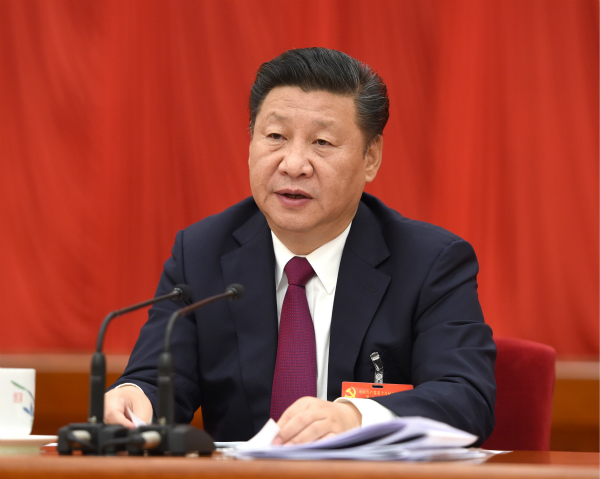 　　中国共产党第十八届中央委员会第六次全体会议，于2016年10月24日至27日在北京举行。中央委员会总书记习近平作重要讲话。（新华社记者 李学仁 摄）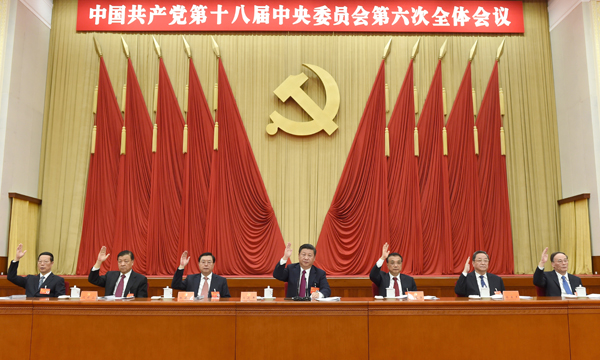 　　中国共产党第十八届中央委员会第六次全体会议，于2016年10月24日至27日在北京举行。这是习近平、李克强、张德江、俞正声、刘云山、王岐山、张高丽等在主席台上。（新华社记者 李学仁 摄）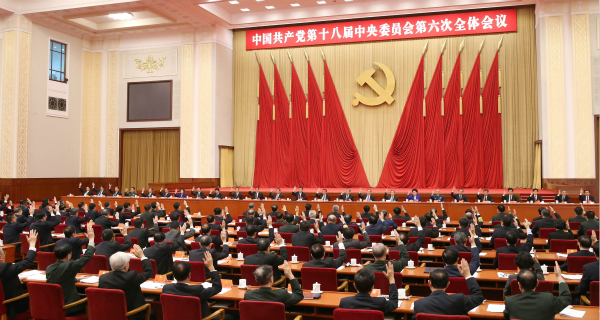 中国共产党第十八届中央委员会第六次全体会议，于2016年10月24日至27日在北京举行。中央政治局主持会议。（新华社记者 庞兴雷 摄）　　中国共产党第十八届中央委员会第六次全体会议，于2016年10月24日至27日在北京举行。　　出席这次全会的有，中央委员197人，候补中央委员151人。中央纪律检查委员会委员和有关方面负责同志列席会议。党的十八大代表中部分基层同志和专家学者也列席会议。　　全会由中央政治局主持。中央委员会总书记习近平作了重要讲话。　　全会听取和讨论了习近平受中央政治局委托作的工作报告，审议通过了《关于新形势下党内政治生活的若干准则》和《中国共产党党内监督条例》，审议通过了《关于召开党的第十九次全国代表大会的决议》。习近平就《准则（讨论稿）》和《条例（讨论稿）》向全会作了说明。　　全会充分肯定党的十八届五中全会以来中央政治局的工作。一致认为，面对复杂的国际国内形势，中央政治局高举中国特色社会主义伟大旗帜，坚持以马克思列宁主义、毛泽东思想、邓小平理论、“三个代表”重要思想、科学发展观为指导，全面贯彻党的十八大和十八届三中、四中、五中全会精神，深入贯彻习近平总书记系列重要讲话精神和治国理政新理念新思想新战略，把握时代大势，回应实践要求，团结带领全党全国各族人民同心协力、苦干实干，统筹推进“五位一体”总体布局和协调推进“四个全面”战略布局，开展“两学一做”学习教育，推动全面深化改革、供给侧结构性改革、国防和军队改革迈出重大步伐，党和国家各项工作取得新的重大进展。　　全会高度评价全面从严治党取得的成就，认为党的十八大以来，以习近平同志为核心的党中央身体力行、率先垂范，坚定推进全面从严治党，坚持思想建党和制度治党紧密结合，集中整饬党风，严厉惩治腐败，净化党内政治生态，党内政治生活展现新气象，赢得了党心民心，为开创党和国家事业新局面提供了重要保证。　　全会总结了我们党开展党内政治生活的历史经验，分析了全面从严治党面临的形势和任务，认为办好中国的事情，关键在党，关键在党要管党、从严治党。党要管党必须从党内政治生活管起，从严治党必须从党内政治生活严起。为更好进行具有许多新的历史特点的伟大斗争、推进党的建设新的伟大工程、推进中国特色社会主义伟大事业，经受“四大考验”、克服“四种危险”，有必要制定一部新形势下党内政治生活的准则。　　全会强调，新形势下加强和规范党内政治生活，必须以党章为根本遵循，坚持党的政治路线、思想路线、组织路线、群众路线，着力增强党内政治生活的政治性、时代性、原则性、战斗性，着力增强党自我净化、自我完善、自我革新、自我提高能力，着力提高党的领导水平和执政水平、增强拒腐防变和抵御风险能力，着力维护党中央权威、保证党的团结统一、保持党的先进性和纯洁性，努力在全党形成又有集中又有民主、又有纪律又有自由、又有统一意志又有个人心情舒畅生动活泼的政治局面。　　全会强调，新形势下加强和规范党内政治生活，重点是各级领导机关和领导干部，关键是高级干部特别是中央委员会、中央政治局、中央政治局常务委员会的组成人员。高级干部特别是中央领导层组成人员必须以身作则，模范遵守党章党规，严守党的政治纪律和政治规矩，坚持不忘初心、继续前进，坚持率先垂范、以上率下，为全党全社会作出示范。　　全会提出，共产主义远大理想和中国特色社会主义共同理想，是中国共产党人的精神支柱和政治灵魂，也是保持党的团结统一的思想基础。必须把坚定理想信念作为开展党内政治生活的首要任务。全党同志必须把对马克思主义的信仰、对社会主义和共产主义的信念作为毕生追求，坚定对中国特色社会主义的道路自信、理论自信、制度自信、文化自信。领导干部特别是高级干部要以实际行动让党员和群众感受到理想信念的强大力量。全党必须毫不动摇坚持马克思主义指导思想，党的各级组织必须坚持不懈抓好理论武装，广大党员、干部特别是高级干部必须自觉抓好学习、增强党性修养。　　全会提出，党在社会主义初级阶段的基本路线是党和国家的生命线、人民的幸福线，也是党内政治生活正常开展的根本保证。必须全面贯彻执行党的基本路线，把以经济建设为中心同坚持四项基本原则、坚持改革开放这两个基本点统一于中国特色社会主义伟大实践，任何时候都不能有丝毫偏离和动摇。全党必须聚精会神抓好发展这个党执政兴国的第一要务。坚持四项基本原则，根本是坚持党的领导，坚持中国特色社会主义道路、中国特色社会主义理论体系、中国特色社会主义制度、中国特色社会主义文化。必须勇于推进理论创新、实践创新、制度创新、文化创新以及其他各方面创新，坚定不移实施对外开放基本国策。必须把坚持党的思想路线贯穿于执行党的基本路线全过程，在实践中检验真理和发展真理，不断推进马克思主义中国化。考察识别干部特别是高级干部必须首先看是否坚定不移贯彻党的基本路线。党员、干部特别是高级干部在大是大非面前不能态度暧昧，不能动摇基本政治立场，不能被错误言论所左右。　　全会提出，坚决维护党中央权威、保证全党令行禁止，是党和国家前途命运所系，是全国各族人民根本利益所在，也是加强和规范党内政治生活的重要目的。坚持党的领导，首先是坚持党中央的集中统一领导。一个国家、一个政党，领导核心至关重要。全党必须自觉在思想上政治上行动上同党中央保持高度一致。党的各级组织、全体党员特别是高级干部都要向党中央看齐，向党的理论和路线方针政策看齐，向党中央决策部署看齐，做到党中央提倡的坚决响应、党中央决定的坚决执行、党中央禁止的坚决不做。　　全会提出，纪律严明是全党统一意志、统一行动、步调一致前进的重要保障，是党内政治生活的重要内容。必须严明党的纪律，把纪律挺在前面，用铁的纪律从严治党。坚持纪律面前一律平等，遵守纪律没有特权，执行纪律没有例外，党内决不允许存在不受纪律约束的特殊组织和特殊党员。党的各级组织和全体党员必须对党忠诚老实、光明磊落，说老实话、办老实事、做老实人，如实向党反映和报告情况，反对搞两面派、做“两面人”，反对弄虚作假、虚报浮夸，反对隐瞒实情、报喜不报忧。领导机关和领导干部不准以任何理由和名义纵容、唆使、暗示或强迫下级说假话。党内不准搞拉拉扯扯、吹吹拍拍、阿谀奉承。对领导人的宣传要实事求是，禁止吹捧。党的各级组织必须担负起执行和维护政治纪律和政治规矩的责任，坚决防止和纠正执行纪律宽松软的问题。　　全会提出，我们党来自人民，失去人民拥护和支持，党就会失去根基。必须把坚持全心全意为人民服务的根本宗旨、保持党同人民群众的血肉联系作为加强和规范党内政治生活的根本要求。全党必须贯彻党的群众路线，为群众办实事、解难事，当好人民公仆。坚持问政于民、问需于民、问计于民，决不允许在群众面前自以为是、盛气凌人，决不允许当官做老爷、漠视群众疾苦，更不允许欺压群众、损害和侵占群众利益。必须坚决反对形式主义、官僚主义、享乐主义和奢靡之风。各级领导干部必须深入实际、深入基层、深入群众，多到条件艰苦、情况复杂、矛盾突出的地方解决问题，千方百计为群众排忧解难。对一切搞劳民伤财的“形象工程”和“政绩工程”的行为，要严肃问责追责，依纪依法处理。　　全会提出，民主集中制是党的根本组织原则，是党内政治生活正常开展的重要制度保障。坚持集体领导制度，实行集体领导和个人分工负责相结合，是民主集中制的重要组成部分，必须始终坚持，任何组织和个人在任何情况下都不允许以任何理由违反这项制度。各级党委（党组）必须坚持集体领导制度，领导班子成员必须增强全局观念和责任意识，党委（党组）主要负责同志必须发扬民主、善于集中、敢于担责，领导班子成员必须坚决执行党组织决定。　　全会提出，党内民主是党的生命，是党内政治生活积极健康的重要基础。党内决策、执行、监督等工作必须执行党章党规确定的民主原则和程序，任何党组织和个人都不得压制党内民主、破坏党内民主。中央委员会、中央政治局、中央政治局常务委员会和党的各级委员会作出重大决策部署，必须深入开展调查研究，广泛听取各方面意见和建议。必须尊重党员主体地位、保障党员民主权利，落实党员知情权、参与权、选举权、监督权，保障全体党员平等享有党章规定的党员权利、履行党章规定的党员义务，坚持党内民主平等的同志关系，任何党组织和党员不得侵害党员民主权利。畅通党员参与讨论党内事务的途径，拓宽党员表达意见渠道，营造党内民主讨论的政治氛围。党员有权向党负责地揭发、检举党的任何组织和任何党员违纪违法的事实，提倡实名举报。　　全会提出，坚持正确选人用人导向，是严肃党内政治生活的组织保证。选拔任用干部必须坚持德才兼备、以德为先，坚持五湖四海、任人唯贤，坚持信念坚定、为民服务、勤政务实、敢于担当、清正廉洁的好干部标准。党的各级组织必须自觉防范和纠正用人上的不正之风和种种偏向。党的各级组织要旗帜鲜明为敢于担当的干部担当，为敢于负责的干部负责。坚决禁止跑官要官、买官卖官、拉票贿选等行为，坚决禁止向党伸手要职务、要名誉、要待遇行为，坚决禁止向党组织讨价还价、不服从组织决定的行为。任何人都不准把党的干部当作私有财产，党内不准搞人身依附关系。规范和纯洁党内同志交往，领导干部对党员不能颐指气使，党员对领导干部不能阿谀奉承。建立容错纠错机制，宽容干部在工作中特别是改革创新中的失误。　　全会提出，党的组织生活是党内政治生活的重要内容和载体，是党组织对党员进行教育管理监督的重要形式。必须坚持党的组织生活各项制度，创新方式方法，增强党的组织生活活力。全体党员、干部特别是高级干部必须增强党的意识，时刻牢记自己第一身份是党员。要坚持“三会一课”制度，坚持民主生活会和组织生活会制度，坚持谈心谈话制度，坚持对党员进行民主评议。领导干部必须强化组织观念，工作中的重大问题和个人有关事项必须按规定按程序向组织请示报告。　　全会提出，批评和自我批评是我们党强身治病、保持肌体健康的锐利武器，也是加强和规范党内政治生活的重要手段，必须坚持不懈把批评和自我批评这个武器用好。批评和自我批评必须坚持实事求是，讲党性不讲私情、讲真理不讲面子。党员、干部必须严于自我解剖，对发现的问题要深入剖析原因，认真整改。党的领导机关和领导干部对各种不同意见都必须听取，领导干部特别是高级干部必须带头从谏如流、敢于直言。　　全会提出，监督是权力正确运行的根本保证，是加强和规范党内政治生活的重要举措。必须加强对领导干部的监督，党内不允许有不受制约的权力，也不允许有不受监督的特殊党员。要完善权力运行制约和监督机制，形成有权必有责、用权必担责、滥权必追责的制度安排。党的各级组织和领导干部必须在宪法法律范围内活动，决不能以言代法、以权压法、徇私枉法。对涉及违纪违法行为的举报，对党员反映的问题，任何党组织和领导干部都不准隐瞒不报、拖延不办。涉及所反映问题的领导干部应该回避，不准干预或插手组织调查。　　全会提出，建设廉洁政治，坚决反对腐败，是加强和规范党内政治生活的重要任务。必须筑牢拒腐防变的思想防线和制度防线，着力构建不敢腐、不能腐、不想腐的体制机制。领导干部特别是高级干部必须带头践行社会主义核心价值观，讲修养、讲道德、讲诚信、讲廉耻。各级领导干部是人民公仆，没有搞特殊化的权利，要带头执行廉洁自律准则，自觉同特权思想和特权现象作斗争，注重家庭、家教、家风，教育管理好亲属和身边工作人员。禁止利用职权或影响力为家属亲友谋求特殊照顾，禁止领导干部家属亲友插手领导干部职权范围内的工作、插手人事安排。要坚持有腐必反、有贪必肃，坚持无禁区、全覆盖、零容忍，党内决不允许有腐败分子藏身之地。　　全会强调，党内监督要以马克思列宁主义、毛泽东思想、邓小平理论、“三个代表”重要思想、科学发展观为指导，深入贯彻习近平总书记系列重要讲话精神，围绕统筹推进“五位一体”总体布局和协调推进“四个全面”战略布局，尊崇党章，依规治党，坚持党内监督和人民群众监督相结合，增强党在长期执政条件下自我净化、自我完善、自我革新、自我提高能力。　　全会指出，党内监督没有禁区、没有例外。各级党组织应当把信任激励同严格监督结合起来，促使党的领导干部做到有权必有责、有责要担当，用权受监督、失责必追究。党内监督要贯彻民主集中制，依规依纪进行，强化自上而下的组织监督，改进自下而上的民主监督，发挥同级相互监督作用。　　全会强调，党内监督的任务是确保党章党规党纪在全党有效执行，维护党的团结统一，重点解决党的领导弱化、党的建设缺失、全面从严治党不力，党的观念淡漠、组织涣散、纪律松弛，管党治党宽松软问题，保证党的组织充分履行职能、发挥核心作用，保证全体党员发挥先锋模范作用，保证党的领导干部忠诚干净担当。党内监督的主要内容是遵守党章党规和国家宪法法律，维护党中央集中统一领导，坚持民主集中制，落实全面从严治党责任，落实中央八项规定精神，坚持党的干部标准，廉洁自律、秉公用权，完成党中央和上级党组织部署的任务等情况。　　全会指出，党内监督的重点对象是党的领导机关和领导干部特别是主要领导干部。要建立健全党中央统一领导，党委（党组）全面监督，纪律检查机关专责监督，党的工作部门职能监督，党的基层组织日常监督，党员民主监督的党内监督体系。　　全会强调，党的中央委员会、中央政治局、中央政治局常务委员会全面领导党内监督工作。党委（党组）在党内监督中负主体责任，书记是第一责任人，党委常委会委员（党组成员）和党委委员在职责范围内履行监督职责。党的各级纪律检查委员会要履行监督执纪问责职责。党的工作部门要加强职责范围内党内监督工作。党的基层组织要监督党员切实履行义务，维护和执行党的纪律。党员要积极行使党员权利，加强对党的领导干部的民主监督。　　全会强调，各级党委应当支持和保证同级人大、政府、监察机关、司法机关等对国家机关及公职人员依法进行监督，人民政协依章程进行民主监督，审计机关依法进行审计监督。要支持民主党派履行监督职能，重视民主党派和无党派人士提出的意见、批评、建议。要认真对待、自觉接受社会监督。　　全会强调，加强和规范党内政治生活、加强党内监督是全党的共同任务，必须全党一起动手。各级党委（党组）要全面履行领导责任，着力解决突出问题，把加强和规范党内政治生活、加强党内监督各项任务落到实处。　　全会决定，中国共产党第十九次全国代表大会于2017年下半年在北京召开。全会认为，召开党的十九大是党和国家政治生活中的一件大事，全党要全面贯彻党的十八大和十八届三中、四中、五中、六中全会精神，团结带领全国各族人民，坚定信心，奋发进取，进一步做好党和国家各项工作，特别是要切实做好思想理论准备工作、组织准备工作、经济社会发展工作、意识形态工作，切实维护社会和谐稳定，以优异成绩迎接党的十九大召开。　　全会按照党章规定，决定递补中央委员会候补委员赵宪庚、咸辉为中央委员会委员。　　全会审议并通过了中共中央纪律检查委员会关于王珉、吕锡文严重违纪问题的审查报告，审议并通过了中共中央军事委员会关于范长秘、牛志忠严重违纪问题的审查报告，确认中央政治局之前作出的给予王珉、吕锡文、范长秘、牛志忠开除党籍的处分。　　全会号召，全党同志紧密团结在以习近平同志为核心的党中央周围，全面深入贯彻本次全会精神，牢固树立政治意识、大局意识、核心意识、看齐意识，坚定不移维护党中央权威和党中央集中统一领导，继续推进全面从严治党，共同营造风清气正的政治生态，确保党团结带领人民不断开创中国特色社会主义事业新局面。关于新形势下党内政治生活的若干准则(2016年10月27日中国共产党第十八届中央委员会第六次全体会议通过)　　办好中国的事情，关键在党，关键在党要管党、从严治党。党要管党必须从党内政治生活管起，从严治党必须从党内政治生活严起。　　开展严肃认真的党内政治生活，是我们党的优良传统和政治优势。在长期实践中，我们党坚持把开展严肃认真的党内政治生活作为党的建设重要任务来抓，形成了以实事求是、理论联系实际、密切联系群众、批评和自我批评、民主集中制、严明党的纪律等为主要内容的党内政治生活基本规范，为巩固党的团结和集中统一、保持党的先进性和纯洁性、增强党的生机活力积累了丰富经验，为保证完成党在各个历史时期中心任务发挥了重要作用。　　一九八〇年，党的十一届五中全会深刻总结历史经验特别是“文化大革命”的教训，制定了《关于党内政治生活的若干准则》，为拨乱反正、恢复和健全党内政治生活、推进党的建设发挥了重要作用，其主要原则和规定今天依然适用，要继续坚持。　　新形势下，党内政治生活状况总体是好的。同时，一个时期以来，党内政治生活中也出现了一些突出问题，主要是：在一些党员、干部包括高级干部中，理想信念不坚定、对党不忠诚、纪律松弛、脱离群众、独断专行、弄虚作假、庸懒无为，个人主义、分散主义、自由主义、好人主义、宗派主义、山头主义、拜金主义不同程度存在，形式主义、官僚主义、享乐主义和奢靡之风问题突出，任人唯亲、跑官要官、买官卖官、拉票贿选现象屡禁不止，滥用权力、贪污受贿、腐化堕落、违法乱纪等现象滋生蔓延。特别是高级干部中极少数人政治野心膨胀、权欲熏心，搞阳奉阴违、结党营私、团团伙伙、拉帮结派、谋取权位等政治阴谋活动。这些问题，严重侵蚀党的思想道德基础，严重破坏党的团结和集中统一，严重损害党内政治生态和党的形象，严重影响党和人民事业发展。这就要求我们必须继续以改革创新精神加强党的建设，加强和规范党内政治生活，全面提高党的建设科学化水平。　　党的十八大以来，以习近平同志为核心的党中央身体力行、率先垂范，坚定推进全面从严治党，坚持思想建党和制度治党紧密结合，集中整饬党风，严厉惩治腐败，净化党内政治生态，党内政治生活展现新气象，赢得了党心民心，为开创党和国家事业新局面提供了重要保证。　　历史经验表明，我们党作为马克思主义政党，必须旗帜鲜明讲政治，严肃认真开展党内政治生活。为更好进行具有许多新的历史特点的伟大斗争、推进党的建设新的伟大工程、推进中国特色社会主义伟大事业，经受“四大考验”、克服“四种危险”，有必要制定一部新形势下党内政治生活的准则。　　新形势下加强和规范党内政治生活，必须以党章为根本遵循，坚持党的政治路线、思想路线、组织路线、群众路线，着力增强党内政治生活的政治性、时代性、原则性、战斗性，着力增强党自我净化、自我完善、自我革新、自我提高能力，着力提高党的领导水平和执政水平、增强拒腐防变和抵御风险能力，着力维护党中央权威、保证党的团结统一、保持党的先进性和纯洁性，努力在全党形成又有集中又有民主、又有纪律又有自由、又有统一意志又有个人心情舒畅生动活泼的政治局面。　　新形势下加强和规范党内政治生活，重点是各级领导机关和领导干部，关键是高级干部特别是中央委员会、中央政治局、中央政治局常务委员会的组成人员。高级干部特别是中央领导层组成人员必须以身作则，模范遵守党章党规，严守党的政治纪律和政治规矩，坚持不忘初心、继续前进，坚持率先垂范、以上率下，为全党全社会作出示范。　　一、坚定理想信念　　共产主义远大理想和中国特色社会主义共同理想，是中国共产党人的精神支柱和政治灵魂，也是保持党的团结统一的思想基础。必须高度重视思想政治建设，把坚定理想信念作为开展党内政治生活的首要任务。　　理想信念动摇是最危险的动摇，理想信念滑坡是最危险的滑坡。全党同志必须把对马克思主义的信仰、对社会主义和共产主义的信念作为毕生追求，在改造客观世界的同时不断改造主观世界，解决好世界观、人生观、价值观这个“总开关”问题，不断增强政治定力，自觉成为共产主义远大理想和中国特色社会主义共同理想的坚定信仰者和忠实实践者；必须坚定对中国特色社会主义的道路自信、理论自信、制度自信、文化自信。领导干部特别是高级干部要以实际行动让党员和群众感受到理想信念的强大力量。　　全体党员必须永远保持建党时中国共产党人的奋斗精神，把理想信念的坚定性体现在做好本职工作的过程中，自觉为推进中国特色社会主义事业而苦干实干，在胜利时和顺境中不骄傲不自满，在困难时和逆境中不消沉不动摇，经受住各种赞誉和诱惑考验，经受住各种风险和挑战考验，永葆共产党人政治本色。　　坚定理想信念，必须加强学习。思想理论上的坚定清醒是政治上坚定的前提。全党必须毫不动摇坚持马克思主义指导思想，党的各级组织必须坚持不懈抓好理论武装，广大党员、干部特别是高级干部必须自觉抓好学习、增强党性修养。把马克思主义理论作为必修课，认真学习马克思列宁主义、毛泽东思想、邓小平理论、“三个代表”重要思想、科学发展观，认真学习习近平总书记系列重要讲话精神，认真学习党章党规，不断提高马克思主义思想觉悟和理论水平。系统掌握马克思主义基本原理，学会用马克思主义立场、观点、方法观察问题、分析问题、解决问题，特别是要聚焦现实问题，不断深化对共产党执政规律、社会主义建设规律、人类社会发展规律的认识。适应时代进步和事业发展要求，广泛学习经济、政治、文化、社会、生态文明以及哲学、历史、法律、科技、国防、国际等各方面知识，提高战略思维、创新思维、辩证思维、法治思维、底线思维能力，提高领导能力专业化水平。　　坚持和创新党内学习制度。以党委(党组)中心组学习等制度为主要抓手，各级党组织要定期开展集体学习。党员、干部每年要完成规定的学习任务，领导干部要定期参加党校学习。坚持开展党内集中学习教育。各级党组织要加强督促检查，把学习情况作为领导班子和领导干部考核的重要内容。坚持中央领导同志作专题报告制度。健全党内重大思想理论问题分析研究和情况通报制度，强化互联网思想理论引导，把深层次思想理论问题讲清楚，帮助党员、干部站稳政治立场，分清是非界限，坚决抵制错误思想侵蚀。　　二、坚持党的基本路线　　党在社会主义初级阶段的基本路线是党和国家的生命线、人民的幸福线，也是党内政治生活正常开展的根本保证。必须全面贯彻执行党的基本路线，把以经济建设为中心同坚持四项基本原则、坚持改革开放这两个基本点统一于中国特色社会主义伟大实践，任何时候都不能有丝毫偏离和动摇。　　全党必须毫不动摇坚持以经济建设为中心，聚精会神抓好发展这个党执政兴国的第一要务，坚持以人民为中心的发展思想，统筹推进“五位一体”总体布局和协调推进“四个全面”战略布局，坚持创新、协调、绿色、开放、共享的发展理念，努力提高发展质量和效益，不断提高人民生活水平，为实现“两个一百年”奋斗目标、实现中华民族伟大复兴的中国梦打下坚实物质基础。　　全党必须毫不动摇坚持四项基本原则，根本是坚持党的领导，坚持中国特色社会主义道路、中国特色社会主义理论体系、中国特色社会主义制度、中国特色社会主义文化，做到头脑清醒、立场坚定，矢志不移坚持和发展中国特色社会主义。　　全党必须毫不动摇坚持改革开放，发挥群众首创精神，勇于自我革命，勇于推进理论创新、实践创新、制度创新、文化创新以及其他各方面创新，坚定不移实施对外开放基本国策，决不能安于现状、墨守成规。新形势下，党领导人民全面深化改革，是为了推动中国特色社会主义制度自我完善和发展，推进国家治理体系和治理能力现代化，既不走封闭僵化的老路、也不走改旗易帜的邪路。　　全党必须把坚持党的思想路线贯穿于执行党的基本路线全过程，坚持解放思想、实事求是、与时俱进、求真务实，坚持理论联系实际，一切从实际出发，在实践中检验真理和发展真理，既反对各种否定马克思主义的错误倾向，又破除对马克思主义的教条式理解。坚持从我国仍处于并将长期处于社会主义初级阶段这个基本国情出发，不断研究新情况、总结新经验、解决新问题，不断推进马克思主义中国化。　　全党必须坚决捍卫党的基本路线，对否定党的领导、否定我国社会主义制度、否定改革开放的言行，对歪曲、丑化、否定中国特色社会主义的言行，对歪曲、丑化、否定党的历史、中华人民共和国历史、人民军队历史的言行，对歪曲、丑化、否定党的领袖和英雄模范的言行，对一切违背、歪曲、否定党的基本路线的言行，必须旗帜鲜明反对和抵制。　　考察识别干部特别是高级干部必须首先看是否坚定不移贯彻党的基本路线。党员、干部特别是高级干部在大是大非面前不能态度暧昧，不能动摇基本政治立场，不能被错误言论所左右。当人民利益受到损害、党和国家形象受到破坏、党的执政地位受到威胁时，要挺身而出、亮明态度，主动坚决开展斗争。对在大是大非问题上没有立场、没有态度、无动于衷、置身事外，在错误言行面前不抵制、不斗争，明哲保身、当老好人等政治不合格的坚决不用，已在领导岗位的要坚决调整，情节严重的要严肃处理。　　三、坚决维护党中央权威　　坚决维护党中央权威、保证全党令行禁止，是党和国家前途命运所系，是全国各族人民根本利益所在，也是加强和规范党内政治生活的重要目的。必须坚持党员个人服从党的组织，少数服从多数，下级组织服从上级组织，全党各个组织和全体党员服从党的全国代表大会和中央委员会，核心是全党各个组织和全体党员服从党的全国代表大会和中央委员会。　　坚持党的领导，首先是坚持党中央的集中统一领导。一个国家、一个政党，领导核心至关重要。全党必须牢固树立政治意识、大局意识、核心意识、看齐意识，自觉在思想上政治上行动上同党中央保持高度一致。党的各级组织、全体党员特别是高级干部都要向党中央看齐，向党的理论和路线方针政策看齐，向党中央决策部署看齐，做到党中央提倡的坚决响应、党中央决定的坚决执行、党中央禁止的坚决不做。　　涉及全党全国性的重大方针政策问题，只有党中央有权作出决定和解释。各部门各地方党组织和党员领导干部可以向党中央提出建议，但不得擅自作出决定和对外发表主张。对党中央作出的决议和制定的政策如有不同意见，在坚决执行的前提下，可以向党组织提出保留意见，也可以按组织程序把自己的意见向党的上级组织直至党中央提出。　　全党必须自觉服从党中央领导。全国人大、国务院、全国政协，中央纪律检查委员会，最高人民法院、最高人民检察院，中央和国家机关各部门，人民军队，各人民团体，各地方，各企事业单位、社会组织，其党组织都要不折不扣执行党中央决策部署。　　全党必须严格执行重大问题请示报告制度。全国人大常委会、国务院、全国政协，中央纪律检查委员会，最高人民法院、最高人民检察院，中央和国家机关各部门，各人民团体，各省、自治区、直辖市，其党组织要定期向党中央报告工作。研究涉及全局的重大事项或作出重大决定要及时向党中央请示报告，执行党中央重要决定的情况要专题报告。遇有突发性重大问题和工作中重大问题要及时向党中央请示报告，情况紧急必须临机处置的，要尽职尽力做好工作，并迅速报告。　　省、自治区、直辖市党委在党中央领导下开展工作，同级各个组织中的党组织和领导干部要自觉接受同级党委领导、向同级党委负责，重大事项和重要情况及时向同级党委请示报告。　　全党必须自觉防止和反对个人主义、分散主义、自由主义、本位主义。对党中央决策部署，任何党组织和任何党员都不准合意的执行、不合意的不执行，不准先斩后奏，更不准口是心非、阳奉阴违。属于部门和地方职权范围内的工作部署，要以贯彻党中央决策部署为前提，发挥积极性、主动性、创造性，但决不允许自行其是、各自为政，决不允许有令不行、有禁不止，决不允许搞上有政策、下有对策。　　四、严明党的政治纪律　　纪律严明是全党统一意志、统一行动、步调一致前进的重要保障，是党内政治生活的重要内容。必须严明党的纪律，把纪律挺在前面，用铁的纪律从严治党。　　坚持纪律面前一律平等，遵守纪律没有特权，执行纪律没有例外，党内决不允许存在不受纪律约束的特殊组织和特殊党员。每一个党员对党的纪律都要心存敬畏、严格遵守，任何时候任何情况下都不能违反党的纪律。党的各级组织和全体党员要坚决同一切违反党的纪律的行为作斗争。　　政治纪律是党最根本、最重要的纪律，遵守党的政治纪律是遵守党的全部纪律的基础。全党特别是高级干部必须严格遵守党的政治纪律和政治规矩。党员不准散布违背党的理论和路线方针政策的言论，不准公开发表违背党中央决定的言论，不准泄露党和国家秘密，不准参与非法组织和非法活动，不准制造、传播政治谣言及丑化党和国家形象的言论。党员不准搞封建迷信，不准信仰宗教，不准参与邪教，不准纵容和支持宗教极端势力、民族分裂势力、暴力恐怖势力及其活动。　　党员、干部特别是高级干部不准在党内搞小山头、小圈子、小团伙，严禁在党内拉私人关系、培植个人势力、结成利益集团。对那些投机取巧、拉帮结派、搞团团伙伙的人，要严格防范，依纪依规处理。坚决防止野心家、阴谋家窃取党和国家权力。　　党的各级组织和全体党员必须对党忠诚老实、光明磊落，说老实话、办老实事、做老实人，如实向党反映和报告情况，反对搞两面派、做“两面人”，反对弄虚作假、虚报浮夸，反对隐瞒实情、报喜不报忧。领导机关和领导干部不准以任何理由和名义纵容、唆使、暗示或强迫下级说假话。凡因弄虚作假、隐瞒实情给党和人民事业造成重大损失的，凡因弄虚作假、隐瞒实情骗取荣誉、地位、奖励或其他利益的，凡因纵容、唆使、暗示或强迫下级弄虚作假、隐瞒实情的，都要依纪依规严肃问责追责。对坚持原则、敢于说真话的同志，要给予支持、保护、鼓励。　　党内不准搞拉拉扯扯、吹吹拍拍、阿谀奉承。对领导人的宣传要实事求是，禁止吹捧，禁止给领导人祝寿、送礼、发致敬函电，禁止在领导干部国内考察工作时组织迎送、张贴标语、敲锣打鼓、铺红地毯、举行宴会等。　　党的各级组织必须担负起执行和维护政治纪律和政治规矩的责任，对违反政治纪律的行为要坚决批评制止，不能听之任之。党的各级组织和纪律检查机关要加强纪律执行情况的监督和检查，坚决防止和纠正执行纪律宽松软的问题。　　五、保持党同人民群众的血肉联系　　人民立场是党的根本政治立场，人民群众是党的力量源泉。我们党来自人民，失去人民拥护和支持，党就会失去根基。必须把坚持全心全意为人民服务的根本宗旨、保持党同人民群众的血肉联系作为加强和规范党内政治生活的根本要求。　　全党必须牢固树立人民群众是历史创造者的历史唯物主义观点，站稳群众立场，增进群众感情。党的各级组织、全体党员特别是各级领导机关和领导干部要贯彻党的群众路线，做到一切为了群众，一切依靠群众，从群众中来，到群众中去，为群众办实事、解难事，当好人民公仆。坚持问政于民、问需于民、问计于民，决不允许在群众面前自以为是、盛气凌人，决不允许当官做老爷、漠视群众疾苦，更不允许欺压群众、损害和侵占群众利益。改进和创新联系群众方法，建立和完善民意调查等制度，利用传统媒体和互联网等各种渠道了解社情民意，倾听群众呼声，密切党群干群关系，把对上负责和对下负责一致起来，着力实现好、维护好、发展好最广大人民根本利益。　　全党必须坚决反对形式主义、官僚主义、享乐主义和奢靡之风，领导干部特别是高级干部要以身作则。反对形式主义，重在解决作风飘浮、工作不实，文山会海、表面文章，贪图虚名、弄虚作假等问题。反对官僚主义，重在解决脱离实际、脱离群众，消极应付、推诿扯皮，作风霸道、迷恋特权等问题。反对享乐主义，重在解决追名逐利、贪图享受，讲究排场、玩物丧志等问题。反对奢靡之风，重在解决铺张浪费、挥霍无度，骄奢淫逸、腐化堕落等问题。坚持抓常、抓细、抓长，特别是要防范和查处各种隐性、变异的“四风”问题，把落实中央八项规定精神常态化、长效化。　　党的各级组织、全体党员特别是领导干部必须提高做群众工作能力，既服务群众又带领群众坚定不移贯彻落实党的理论和路线方针政策，把党的主张变为群众的自觉行动，引领群众听党话、跟党走。坚决反对命令主义，坚决反对“尾巴主义”，不允许为了个人政绩、选票和形象脱离实际随意决策、随便许愿。　　坚持领导干部调查研究、定期接待群众来访、同干部群众谈心、群众满意度测评等制度。各级领导干部必须深入实际、深入基层、深入群众，多到条件艰苦、情况复杂、矛盾突出的地方解决问题，千方百计为群众排忧解难。领导干部下基层要接地气，轻车简从，了解实情，督查落实，解决问题，坚决反对作秀、哗众取宠。对一切搞劳民伤财的“形象工程”和“政绩工程”的行为，要严肃问责追责，依纪依法处理。在应对重大安全事件、重大突发事件、重大自然灾害事件等事件中，领导干部必须深入一线、靠前指挥，及时协调解决突出问题，及时回应社会关切。　　党员、干部必须顾全大局，自觉维护社会和谐稳定，遇到涉及自身利益和局部利益的问题应该通过正常渠道向上级反映，积极主动做好化解社会矛盾、防控社会风险工作，不准组织、参与、纵容扰乱社会秩序的非法活动。　　六、坚持民主集中制原则　　民主集中制是党的根本组织原则，是党内政治生活正常开展的重要制度保障。坚持集体领导制度，实行集体领导和个人分工负责相结合，是民主集中制的重要组成部分，必须始终坚持，任何组织和个人在任何情况下都不允许以任何理由违反这项制度。
　　各级党委(党组)必须坚持集体领导制度。凡属重大问题，要按照集体领导、民主集中、个别酝酿、会议决定的原则，由集体讨论、按少数服从多数作出决定，不允许用其他形式取代党委及其常委会(或党组)的领导。落实党委常委会(或党组)议事规则和决策程序，健全常委会向全委会定期报告工作并接受监督制度，坚决反对和防止独断专行或各自为政，坚决反对和防止议而不决、决而不行、行而不实，坚决反对和防止以党委集体决策名义集体违规。各级党委(党组)要善于观大势、抓大事、管全局，及时发现和解决矛盾和难题，不上推下卸，不留后遗症。建立上级组织在作出同下级组织有关重要决策前征求下级组织意见的制度。　　领导班子成员必须增强全局观念和责任意识，在研究工作时充分发表意见，决策形成后一抓到底，不得违背集体决定自作主张、自行其是。坚决反对和纠正当面不说、背后乱说，会上不说、会后乱说，当面一套、背后一套等错误言行。坚持讲原则、讲规矩，共同维护坚持党性原则基础上的团结。　　党委(党组)主要负责同志必须发扬民主、善于集中、敢于担责。在研究讨论问题时要把自己当成班子中平等的一员，充分发扬民主，严格按程序决策、按规矩办事，注意听取不同意见，正确对待少数人意见，不能搞一言堂甚至家长制。支持班子成员在职责范围内独立负责开展工作，坚决防止和克服名为集体领导、实际上个人或少数人说了算，坚决防止和克服名为集体负责、实际上无人负责。　　领导班子成员必须坚决执行党组织决定，如有不同意见，可以保留或向上一级党组织提出，但在上级或本级党组织改变决定以前，除执行决定会立即引起严重后果等紧急情况外，必须无条件执行已作出的决定。　　领导班子成员分工按规定向上级党委报备，无正当理由、未向上级党委报备不得调整。领导干部要自觉服从组织分工安排，任何人都不能向组织讨价还价、不服从组织安排。领导干部不准把分管工作、分管领域和地方当作“私人领地”，不准搞独断专行。　　在党的工作和活动中，该以组织名义出面不能以个人名义出面，该由集体研究不能个人擅自表态，不允许用个人主张代替党组织的主张、用个人决定代替党组织的决定。　　七、发扬党内民主和保障党员权利　　党内民主是党的生命，是党内政治生活积极健康的重要基础。要坚持和完善党内民主各项制度，提高党内民主质量，党内决策、执行、监督等工作必须执行党章党规确定的民主原则和程序，任何党组织和个人都不得压制党内民主、破坏党内民主。　　中央委员会、中央政治局、中央政治局常务委员会和党的各级委员会作出重大决策部署，必须深入开展调查研究，广泛听取各方面意见和建议，凝聚智慧和力量，做到科学决策、民主决策、依法决策。　　必须尊重党员主体地位、保障党员民主权利，落实党员知情权、参与权、选举权、监督权，保障全体党员平等享有党章规定的党员权利、履行党章规定的党员义务，坚持党内民主平等的同志关系，党内一律称同志。任何党组织和党员不得侵害党员民主权利。　　畅通党员参与讨论党内事务的途径，拓宽党员表达意见渠道，营造党内民主讨论的政治氛围。健全党内重大决策论证评估和征求意见等制度。党的各级组织对重大决策和重大问题应该采取多种方式征求党员意见，党员有权在党的会议上发表不同意见，对党的决议和政策如有不同意见，在坚决执行的前提下，可以声明保留，并且可以把自己的意见向党的上级组织直至党中央提出。推进党务公开，发展和用好党务公开新形式，使党员更好了解和参与党内事务。　　党内选举必须体现选举人意志，规范和完善选举制度规则。党的任何组织和个人不得以任何方式妨碍选举人依照规定自主行使选举权，坚决反对和防止侵犯党员选举权和被选举权的现象，坚决防止和查处拉票贿选等行为。　　坚持党的代表大会制度。未经批准不得提前或延期召开党的代表大会。落实党代表大会代表任期制，实行代表提案制，健全代表参与重大决策、参加重要干部推荐和民主评议、列席党委有关会议、联系党员群众等制度。更好发挥党的地方各级委员会及委员作用。健全党内情况通报制度、情况反映制度，畅通党员表达意见、要求撤换不称职基层党组织领导班子成员的渠道。按期进行党的基层委员会、总支部和支部委员会换届。　　党员有权向党负责地揭发、检举党的任何组织和任何党员违纪违法的事实，提倡实名举报。党员有权在党的会议上有根据地批评党的任何组织和任何党员。党组织既要严肃处理对举报者的歧视、刁难、压制行为特别是打击报复行为，又要严肃追查处理诬告陷害行为。对受到诽谤、诬告、严重失实举报的党员，党组织要及时为其澄清和正名。要保障党员申辩、申诉等权利。对执纪中的过错或违纪行为，要依规及时纠正、消除影响并追究有关组织和人员的责任。　　八、坚持正确选人用人导向　　坚持正确选人用人导向，是严肃党内政治生活的组织保证。必须严格标准、健全制度、完善政策、规范程序，使选出来的干部组织放心、群众满意、干部服气。　　选拔任用干部必须坚持党章规定的干部条件，坚持德才兼备、以德为先，坚持五湖四海、任人唯贤，坚持信念坚定、为民服务、勤政务实、敢于担当、清正廉洁的好干部标准。把公道正派作为干部工作核心理念贯穿选人用人全过程，做到公道对待干部、公平评价干部、公正使用干部。　　选人用人必须强化党组织的领导和把关作用，落实干部选拔任用工作纪实制度，确保每个环节都规范操作。组织部门要严格按政策、原则、制度办事，实事求是考察评价干部，敢于为干部说公道话，敢于抵制选人用人中的违规行为，形成能者上、庸者下、劣者汰的选人用人导向。加强选人用人监督问责，对用人失察失误的严肃追究责任。　　党的各级组织必须自觉防范和纠正用人上的不正之风和种种偏向。坚决禁止跑官要官、买官卖官、拉票贿选等行为，坚决禁止向党伸手要职务、要名誉、要待遇行为，坚决禁止向党组织讨价还价、不服从组织决定的行为。坚决纠正唯票、唯分、唯生产总值、唯年龄等取人偏向，坚决克服由少数人在少数人中选人的倾向。领导干部要带头执行党的干部政策，不准任人唯亲、搞亲亲疏疏，不准封官许愿、跑风漏气、收买人心，不准个人为干部提拔任用打招呼、递条子。领导干部不得干预曾经工作生活过的地方、曾经工作过的单位和不属于自己分管领域的干部选拔任用工作，有关地方和单位党组织要抵制这种违反党的组织原则的行为。　　任何人都不准把党的干部当作私有财产，党内不准搞人身依附关系。领导干部特别是高级干部不能搞家长制，要求别人唯命是从，特别是不能要求下级办违反党纪国法的事情；下级应该抵制上级领导干部的这种要求并向更上级党组织直至党中央报告，不应该对上级领导干部无原则服从。规范和纯洁党内同志交往，领导干部对党员不能颐指气使，党员对领导干部不能阿谀奉承。　　干部是党的宝贵财富，必须既严格教育、严格管理、严格监督，又在政治上、思想上、工作上、生活上真诚关爱，鼓励干部干事创业、大胆作为。　　建立容错纠错机制，宽容干部在工作中特别是改革创新中的失误。坚持惩前毖后、治病救人，正确对待犯错误的干部，帮助其认识和改正错误。不得混淆干部所犯错误性质或夸大错误程度对干部作出不适当的处理，不得利用干部所犯错误泄私愤、打击报复。　　党的各级组织和领导干部必须牢记空谈误国、实干兴邦，践行正确政绩观，发扬钉钉子精神，力戒空谈，察实情、出实招、办实事、求实效，做到守土尽责。各级领导干部要无私无畏，做到面对矛盾敢于迎难而上，面对危险敢于挺身而出，面对失误敢于承担责任。党的各级组织要旗帜鲜明为敢于担当的干部担当，为敢于负责的干部负责。对不担当、不作为、敷衍塞责的干部要严肃批评，必要时给予组织处理或党纪处分；对失职渎职的要严肃问责，造成严重后果的要严肃追责，依纪依法处理。　　九、严格党的组织生活制度　　党的组织生活是党内政治生活的重要内容和载体，是党组织对党员进行教育管理监督的重要形式。必须坚持党的组织生活各项制度，创新方式方法，增强党的组织生活活力。　　全体党员、干部特别是高级干部必须增强党的意识，时刻牢记自己第一身份是党员。任何党员都不能游离于党的组织之外，更不能凌驾于党的组织之上。每个党员无论职务高低，都要参加党的组织生活。党组织要严格执行组织生活制度，确保党的组织生活经常、认真、严肃。　　坚持“三会一课”制度。党员必须参加党员大会、党小组会和上党课，党支部要定期召开支部委员会会议。“三会一课”要突出政治学习和教育，突出党性锻炼，坚决防止表面化、形式化、娱乐化、庸俗化。领导干部要以普通党员身份参加所在党支部或党小组的组织生活，坚持党员领导干部讲党课制度。每个党员都要按规定自觉交纳党费，党费使用和管理要公开透明。　　坚持民主生活会和组织生活会制度。会前要广泛听取意见、深入谈心交心，会上要认真查摆问题、深刻剖析根源、明确整改方向，会后要逐一整改落实。上级党组织领导班子成员定期、随机参加下级党组织领导班子民主生活会和组织生活会，发现问题及时纠正。中央政治局带头开好民主生活会。　　坚持谈心谈话制度。党组织领导班子成员之间、班子成员和党员之间、党员和党员之间要开展经常性的谈心谈话，坦诚相见，交流思想，交换意见。领导干部要带头谈，也要接受党员、干部约谈。　　坚持对党员进行民主评议。督促党员对照党章规定的党员标准、对照入党誓词、联系个人实际进行党性分析，强化党员意识、增强党的观念、提高党性修养。对党性不强的党员，及时进行批评教育，限期改正；经教育仍无转变的，应劝其退党或除名。　　领导干部必须强化组织观念，工作中重大问题和个人有关事项必须按规定按程序向组织请示报告，离开岗位或工作所在地要事先向组织请示报告。对无正当理由不按时报告、不如实报告或隐瞒不报的，要严肃处理。　　十、开展批评和自我批评　　批评和自我批评是我们党强身治病、保持肌体健康的锐利武器，也是加强和规范党内政治生活的重要手段。必须坚持不懈把批评和自我批评这个武器用好。　　批评和自我批评必须坚持实事求是，讲党性不讲私情、讲真理不讲面子，坚持“团结——批评——团结”，按照“照镜子、正衣冠、洗洗澡、治治病”的要求，严肃认真提意见，满腔热情帮同志，决不能把自我批评变成自我表扬、把相互批评变成相互吹捧。　　党员、干部必须严于自我解剖，对发现的问题要深入剖析原因，认真整改。对待批评要有则改之、无则加勉，不能搞无原则的纷争。　　批评必须出于公心，不主观武断，不发泄私愤。坚决反对事不关己、高高挂起，明知不对、少说为佳的庸俗哲学和好人主义，坚决克服文过饰非、知错不改等错误倾向。　　党的领导机关和领导干部对各种不同意见都必须听取，鼓励下级反映真实情况。党内工作会议的报告、讲话以及各类工作总结，上级机关和领导干部检查指导工作，既要讲成绩和经验，又要讲问题和不足；既要注重解决问题，又要从问题中反思自身工作和领导责任。　　领导干部特别是高级干部必须带头从谏如流、敢于直言，以批评和自我批评的示范行动引导党员、干部打消自我批评怕丢面子、批评上级怕穿小鞋、批评同级怕伤和气、批评下级怕丢选票等思想顾虑。把发现和解决自身问题的能力作为考核评价领导班子的重要依据。　　十一、加强对权力运行的制约和监督　　监督是权力正确运行的根本保证，是加强和规范党内政治生活的重要举措。必须加强对领导干部的监督，党内不允许有不受制约的权力，也不允许有不受监督的特殊党员。　　完善权力运行制约和监督机制，形成有权必有责、用权必担责、滥权必追责的制度安排。实行权力清单制度，公开权力运行过程和结果，健全不当用权问责机制，把权力关进制度笼子，让权力在阳光下运行。　　党的各级组织和领导干部必须在宪法法律范围内活动，增强法治意识、弘扬法治精神，自觉按法定权限、规则、程序办事，决不能以言代法、以权压法、徇私枉法，决不能违规干预司法。　　营造党内民主监督环境，畅通党内民主监督渠道。党的各级组织和全体党员要增强监督意识，既履行监督责任，又接受各方面监督。　　党内监督必须突出党的领导机关和领导干部特别是主要领导干部。领导干部要正确对待监督，主动接受监督，习惯在监督下开展工作，决不能拒绝监督、逃避监督。　　领导干部特别是高级干部必须加强自律、慎独慎微，自觉检查和及时纠正在行使权力、廉政勤政方面存在的问题，做到可以行使的权力按规则正确行使，该由上级组织行使的权力下级组织不能行使，该由领导班子集体行使的权力班子成员个人不能擅自行使，不该由自己行使的权力决不能行使。　　对涉及违纪违法行为的举报，对党员反映的问题，任何党组织和领导干部都不准隐瞒不报、拖延不办。涉及所反映问题的领导干部应该回避，不准干预或插手组织调查。　　党员、干部反映他人的问题，应该出于党性，通过党内正常渠道实名进行，不准散布小道消息，不准散发匿名信，不准诬告陷害等。对通过正常渠道反映问题的党员，任何组织和个人都不准打击报复，不准擅自进行追查，不准采取调离工作岗位、降格使用等惩罚措施。　　坚持授权者要负责监督，发现问题要及时处置。强化上级组织对下级组织特别是主要领导干部行使权力的监督，防止权力失控和滥用。　　对党组织和党员、干部行使权力进行监督，必须依纪依法进行。纪检监察、司法机关严格依纪依法按程序对涉嫌严重违纪违法行为进行调查。任何组织和个人不得自行决定或受指使对党员、干部采取非法调查手段。对违反规定的，要严肃追究纪律和法律责任。　　十二、保持清正廉洁的政治本色　　建设廉洁政治，坚决反对腐败，是加强和规范党内政治生活的重要任务。必须筑牢拒腐防变的思想防线和制度防线，着力构建不敢腐、不能腐、不想腐的体制机制，保持党的肌体健康和队伍纯洁。　　各级领导干部必须严以修身、严以用权、严以律己，谋事要实、创业要实、做人要实，经得起权力、金钱、美色考验，用党和人民赋予的权力为人民服务。　　领导干部特别是高级干部必须带头践行社会主义核心价值观，继承和发扬党的优良传统和作风，弘扬中华民族传统美德，讲修养、讲道德、讲诚信、讲廉耻，养成共产党人的高风亮节，自觉远离低级趣味。　　各级领导干部是人民公仆，没有搞特殊化的权利。中央政治局要带头执行中央八项规定。各级领导干部特别是高级干部要坚持立党为公、执政为民，坚持公私分明、先公后私、克己奉公，带头保持谦虚、谨慎、不骄、不躁的作风，保持艰苦奋斗的作风，带头执行廉洁自律准则，自觉同特权思想和特权现象作斗争，不准利用权力为自己和他人谋取私利，禁止违反财经制度批钱批物批项目，禁止用各种借口或巧立名目侵占、挥霍国家和集体财物，禁止违反规定提高干部待遇标准。　　领导干部特别是高级干部必须注重家庭、家教、家风，教育管理好亲属和身边工作人员。严格执行领导干部个人有关事项报告制度，进一步规范领导干部配偶子女从业行为。禁止利用职权或影响力为家属亲友谋求特殊照顾，禁止领导干部家属亲友插手领导干部职权范围内的工作、插手人事安排。各级领导班子和领导干部对来自领导干部家属亲友的违规干预行为要坚决抵制，并将有关情况报告党组织。　　全体党员、干部特别是高级干部必须拒腐蚀、永不沾，坚决同消极腐败现象作斗争，坚决抵制潜规则，自觉净化社交圈、生活圈、朋友圈，决不能把商品交换那一套搬到党内政治生活和工作中来。党的各级组织要担负起反腐倡廉政治责任，坚持有腐必反、有贪必肃，坚持“老虎”、“苍蝇”一起打，坚持无禁区、全覆盖、零容忍，党内决不允许有腐败分子藏身之地。　　加强和规范党内政治生活是全党的共同任务，必须全党一起动手。各级党委(党组)要全面履行加强和规范党内政治生活的领导责任，着力解决突出问题，建立健全党内政治生活制度体系，把加强和规范党内政治生活各项任务落到实处。深入开展党内政治生活准则宣传教育，把党内政治生活准则列为党员、干部教育培训的必修内容。　　落实党委主体责任和纪委监督责任，强化责任追究。党委(党组)主要负责人要认真履行第一责任人责任。党的各级组织要强化对党内政治生活准则落实情况的督促检查，建立健全问责机制，上级党组织要加强对下级党组织的指导监督检查，各级组织部门和机关党组织要加强日常管理，各级纪律检查机关要严肃查处违反党内政治生活准则的各种行为。　　加强和规范党内政治生活，要从中央委员会、中央政治局、中央政治局常务委员会做起。高级干部要清醒认识自己岗位对党和国家的特殊重要性，职位越高越要自觉按照党提出的标准严格要求自己，越要做到党性坚强、党纪严明，做到对党始终忠诚、永不叛党。制定高级干部贯彻落实本准则的实施意见，指导和督促高级干部在遵守和执行党内政治生活准则上作全党表率。　　全面从严治党永远在路上。全党要坚持不懈努力，共同营造风清气正的政治生态，确保党始终成为中国特色社会主义事业的坚强领导核心。中国共产党党内监督条例(2016年10月27日中国共产党第十八届中央委员会第六次全体会议通过)　　第一章　总　则　　第一条　为坚持党的领导，加强党的建设，全面从严治党，强化党内监督，保持党的先进性和纯洁性，根据《中国共产党章程》，制定本条例。　　第二条　党内监督以马克思列宁主义、毛泽东思想、邓小平理论、“三个代表”重要思想、科学发展观为指导，深入贯彻习近平总书记系列重要讲话精神，围绕统筹推进“五位一体”总体布局和协调推进“四个全面”战略布局，尊崇党章，依规治党，坚持党内监督和人民群众监督相结合，增强党在长期执政条件下自我净化、自我完善、自我革新、自我提高能力，确保党始终成为中国特色社会主义事业的坚强领导核心。　　第三条　党内监督没有禁区、没有例外。信任不能代替监督。各级党组织应当把信任激励同严格监督结合起来，促使党的领导干部做到有权必有责、有责要担当，用权受监督、失责必追究。　　第四条　党内监督必须贯彻民主集中制，依规依纪进行，强化自上而下的组织监督，改进自下而上的民主监督，发挥同级相互监督作用。坚持惩前毖后、治病救人，抓早抓小、防微杜渐。　　第五条　党内监督的任务是确保党章党规党纪在全党有效执行，维护党的团结统一，重点解决党的领导弱化、党的建设缺失、全面从严治党不力，党的观念淡漠、组织涣散、纪律松弛，管党治党宽松软问题，保证党的组织充分履行职能、发挥核心作用，保证全体党员发挥先锋模范作用，保证党的领导干部忠诚干净担当。　　党内监督的主要内容是：　　(一)遵守党章党规，坚定理想信念，践行党的宗旨，模范遵守宪法法律情况；　　(二)维护党中央集中统一领导，牢固树立政治意识、大局意识、核心意识、看齐意识，贯彻落实党的理论和路线方针政策，确保全党令行禁止情况；　　(三)坚持民主集中制，严肃党内政治生活，贯彻党员个人服从党的组织，少数服从多数，下级组织服从上级组织，全党各个组织和全体党员服从党的全国代表大会和中央委员会原则情况；　　(四)落实全面从严治党责任，严明党的纪律特别是政治纪律和政治规矩，推进党风廉政建设和反腐败工作情况；　　(五)落实中央八项规定精神，加强作风建设，密切联系群众，巩固党的执政基础情况；　　(六)坚持党的干部标准，树立正确选人用人导向，执行干部选拔任用工作规定情况；　　(七)廉洁自律、秉公用权情况；　　(八)完成党中央和上级党组织部署的任务情况。　　第六条　党内监督的重点对象是党的领导机关和领导干部特别是主要领导干部。　　第七条　党内监督必须把纪律挺在前面，运用监督执纪“四种形态”，经常开展批评和自我批评、约谈函询，让“红红脸、出出汗”成为常态；党纪轻处分、组织调整成为违纪处理的大多数；党纪重处分、重大职务调整的成为少数；严重违纪涉嫌违法立案审查的成为极少数。　　第八条　党的领导干部应当强化自我约束，经常对照党章检查自己的言行，自觉遵守党内政治生活准则、廉洁自律准则，加强党性修养，陶冶道德情操，永葆共产党人政治本色。　　第九条　建立健全党中央统一领导，党委(党组)全面监督，纪律检查机关专责监督，党的工作部门职能监督，党的基层组织日常监督，党员民主监督的党内监督体系。　　第二章　党的中央组织的监督　　第十条　党的中央委员会、中央政治局、中央政治局常务委员会全面领导党内监督工作。中央委员会全体会议每年听取中央政治局工作报告，监督中央政治局工作，部署加强党内监督的重大任务。　　第十一条　中央政治局、中央政治局常务委员会定期研究部署在全党开展学习教育，以整风精神查找问题、纠正偏差；听取和审议全党落实中央八项规定精神情况汇报，加强作风建设情况监督检查；听取中央纪律检查委员会常务委员会工作汇报；听取中央巡视情况汇报，在一届任期内实现中央巡视全覆盖。中央政治局每年召开民主生活会，进行对照检查和党性分析，研究加强自身建设措施。　　第十二条　中央委员会成员必须严格遵守党的政治纪律和政治规矩，发现其他成员有违反党章、破坏党的纪律、危害党的团结统一的行为应当坚决抵制，并及时向党中央报告。对中央政治局委员的意见，署真实姓名以书面形式或者其他形式向中央政治局常务委员会或者中央纪律检查委员会常务委员会反映。　　第十三条　中央政治局委员应当加强对直接分管部门、地方、领域党组织和领导班子成员的监督，定期同有关地方和部门主要负责人就其履行全面从严治党责任、廉洁自律等情况进行谈话。　　第十四条　中央政治局委员应当严格执行中央八项规定，自觉参加双重组织生活，如实向党中央报告个人重要事项。带头树立良好家风，加强对亲属和身边工作人员的教育和约束，严格要求配偶、子女及其配偶不得违规经商办企业，不得违规任职、兼职取酬。　　第三章　党委(党组)的监督　　第十五条　党委(党组)在党内监督中负主体责任，书记是第一责任人，党委常委会委员(党组成员)和党委委员在职责范围内履行监督职责。党委(党组)履行以下监督职责：　　(一)领导本地区本部门本单位党内监督工作，组织实施各项监督制度，抓好督促检查；　　(二)加强对同级纪委和所辖范围内纪律检查工作的领导，检查其监督执纪问责工作情况；　　(三)对党委常委会委员(党组成员)、党委委员，同级纪委、党的工作部门和直接领导的党组织领导班子及其成员进行监督；　　(四)对上级党委、纪委工作提出意见和建议，开展监督。　　第十六条　党的工作部门应当严格执行各项监督制度，加强职责范围内党内监督工作，既加强对本部门本单位的内部监督，又强化对本系统的日常监督。　　第十七条　党内监督必须加强对党组织主要负责人和关键岗位领导干部的监督，重点监督其政治立场、加强党的建设、从严治党，执行党的决议，公道正派选人用人，责任担当、廉洁自律，落实意识形态工作责任制情况。　　上级党组织特别是其主要负责人，对下级党组织主要负责人应当平时多过问、多提醒，发现问题及时纠正。领导班子成员发现班子主要负责人存在问题，应当及时向其提出，必要时可以直接向上级党组织报告。　　党组织主要负责人个人有关事项应当在党内一定范围公开，主动接受监督。　　第十八条　党委(党组)应当加强对领导干部的日常管理监督，掌握其思想、工作、作风、生活状况。党的领导干部应当经常开展批评和自我批评，敢于正视、深刻剖析、主动改正自己的缺点错误；对同志的缺点错误应当敢于指出，帮助改进。　　第十九条　巡视是党内监督的重要方式。中央和省、自治区、直辖市党委一届任期内，对所管理的地方、部门、企事业单位党组织全面巡视。巡视党的组织和党的领导干部尊崇党章、党的领导、党的建设和党的路线方针政策落实情况，履行全面从严治党责任、执行党的纪律、落实中央八项规定精神、党风廉政建设和反腐败工作以及选人用人情况。发现问题、形成震慑，推动改革、促进发展，发挥从严治党利剑作用。　　中央巡视工作领导小组应当加强对省、自治区、直辖市党委，中央有关部委，中央国家机关部门党组(党委)巡视工作的领导。省、自治区、直辖市党委应当推动党的市(地、州、盟)和县(市、区、旗)委员会建立巡察制度，使从严治党向基层延伸。　　第二十条　严格党的组织生活制度，民主生活会应当经常化，遇到重要或者普遍性问题应当及时召开。民主生活会重在解决突出问题，领导干部应当在会上把群众反映、巡视反馈、组织约谈函询的问题说清楚、谈透彻，开展批评和自我批评，提出整改措施，接受组织监督。上级党组织应当加强对下级领导班子民主生活会的指导和监督，提高民主生活会质量。　　第二十一条　坚持党内谈话制度，认真开展提醒谈话、诫勉谈话。发现领导干部有思想、作风、纪律等方面苗头性、倾向性问题的，有关党组织负责人应当及时对其提醒谈话；发现轻微违纪问题的，上级党组织负责人应当对其诫勉谈话，并由本人作出说明或者检讨，经所在党组织主要负责人签字后报上级纪委和组织部门。　　第二十二条　严格执行干部考察考核制度，全面考察德、能、勤、绩、廉表现，既重政绩又重政德，重点考察贯彻执行党中央和上级党组织决策部署的表现，履行管党治党责任，在重大原则问题上的立场，对待人民群众的态度，完成急难险重任务的情况。考察考核中党组织主要负责人应当对班子成员实事求是作出评价。考核评语在同本人见面后载入干部档案。落实党组织主要负责人在干部选任、考察、决策等各个环节的责任，对失察失责的应当严肃追究责任。　　第二十三条　党的领导干部应当每年在党委常委会(或党组)扩大会议上述责述廉，接受评议。述责述廉重点是执行政治纪律和政治规矩、履行管党治党责任、推进党风廉政建设和反腐败工作以及执行廉洁纪律情况。述责述廉报告应当载入廉洁档案，并在一定范围内公开。　　第二十四条　坚持和完善领导干部个人有关事项报告制度，领导干部应当按规定如实报告个人有关事项，及时报告个人及家庭重大情况，事先请示报告离开岗位或者工作所在地等。有关部门应当加强抽查核实。对故意虚报瞒报个人重大事项、篡改伪造个人档案资料的，一律严肃查处。　　第二十五条　建立健全党的领导干部插手干预重大事项记录制度，发现利用职务便利违规干预干部选拔任用、工程建设、执纪执法、司法活动等问题，应当及时向上级党组织报告。　　第四章　党的纪律检查委员会的监督　　第二十六条　党的各级纪律检查委员会是党内监督的专责机关，履行监督执纪问责职责，加强对所辖范围内党组织和领导干部遵守党章党规党纪、贯彻执行党的路线方针政策情况的监督检查，承担下列具体任务：　　(一)加强对同级党委特别是常委会委员、党的工作部门和直接领导的党组织、党的领导干部履行职责、行使权力情况的监督；　　(二)落实纪律检查工作双重领导体制，执纪审查工作以上级纪委领导为主，线索处置和执纪审查情况在向同级党委报告的同时向上级纪委报告，各级纪委书记、副书记的提名和考察以上级纪委会同组织部门为主；　　(三)强化上级纪委对下级纪委的领导，纪委发现同级党委主要领导干部的问题，可以直接向上级纪委报告；下级纪委至少每半年向上级纪委报告1次工作，每年向上级纪委进行述职。　　第二十七条　纪律检查机关必须把维护党的政治纪律和政治规矩放在首位，坚决纠正和查处上有政策、下有对策，有令不行、有禁不止，口是心非、阳奉阴违，搞团团伙伙、拉帮结派，欺骗组织、对抗组织等行为。　　第二十八条　纪委派驻纪检组对派出机关负责，加强对被监督单位领导班子及其成员、其他领导干部的监督，发现问题应当及时向派出机关和被监督单位党组织报告，认真负责调查处置，对需要问责的提出建议。　　派出机关应当加强对派驻纪检组工作的领导，定期约谈被监督单位党组织主要负责人、派驻纪检组组长，督促其落实管党治党责任。　　派驻纪检组应当带着实际情况和具体问题，定期向派出机关汇报工作，至少每半年会同被监督单位党组织专题研究1次党风廉政建设和反腐败工作。对能发现的问题没有发现是失职，发现问题不报告、不处置是渎职，都必须严肃问责。　　第二十九条　认真处理信访举报，做好问题线索分类处置，早发现早报告，对社会反映突出、群众评价较差的领导干部情况及时报告，对重要检举事项应当集体研究。定期分析研判信访举报情况，对信访反映的典型性、普遍性问题提出有针对性的处置意见，督促信访举报比较集中的地方和部门查找分析原因并认真整改。　　第三十条　严把干部选拔任用“党风廉洁意见回复”关，综合日常工作中掌握的情况，加强分析研判，实事求是评价干部廉洁情况，防止“带病提拔”、“带病上岗”。　　第三十一条　接到对干部一般性违纪问题的反映，应当及时找本人核实，谈话提醒、约谈函询，让干部把问题讲清楚。约谈被反映人，可以与其所在党组织主要负责人一同进行；被反映人对函询问题的说明，应当由其所在党组织主要负责人签字后报上级纪委。谈话记录和函询回复应当认真核实，存档备查。没有发现问题的应当了结澄清，对不如实说明情况的给予严肃处理。　　第三十二条　依规依纪进行执纪审查，重点审查不收敛不收手，问题线索反映集中、群众反映强烈，现在重要岗位且可能还要提拔使用的领导干部，三类情况同时具备的是重中之重。执纪审查应当查清违纪事实，让审查对象从学习党章入手，从理想信念宗旨、党性原则、作风纪律等方面检查剖析自己，审理报告应当事实清楚、定性准确，反映审查对象思想认识情况。　　第三十三条　对违反中央八项规定精神的，严重违纪被立案审查开除党籍的，严重失职失责被问责的，以及发生在群众身边、影响恶劣的不正之风和腐败问题，应当点名道姓通报曝光。　　第三十四条　加强对纪律检查机关的监督。发现纪律检查机关及其工作人员有违反纪律问题的，必须严肃处理。各级纪律检查机关必须加强自身建设，健全内控机制，自觉接受党内监督、社会监督、群众监督，确保权力受到严格约束。　　第五章　党的基层组织和党员的监督　　第三十五条　党的基层组织应当发挥战斗堡垒作用，履行下列监督职责：　　(一)严格党的组织生活，开展批评和自我批评，监督党员切实履行义务，保障党员权利不受侵犯；　　(二)了解党员、群众对党的工作和党的领导干部的批评和意见，定期向上级党组织反映情况，提出意见和建议；　　(三)维护和执行党的纪律，发现党员、干部违反纪律问题及时教育或者处理，问题严重的应当向上级党组织报告。　　第三十六条　党员应当本着对党和人民事业高度负责的态度，积极行使党员权利，履行下列监督义务：　　(一)加强对党的领导干部的民主监督，及时向党组织反映群众意见和诉求；　　(二)在党的会议上有根据地批评党的任何组织和任何党员，揭露和纠正工作中存在的缺点和问题；　　(三)参加党组织开展的评议领导干部活动，勇于触及矛盾问题、指出缺点错误，对错误言行敢于较真、敢于斗争；　　(四)向党负责地揭发、检举党的任何组织和任何党员违纪违法的事实，坚决反对一切派别活动和小集团活动，同腐败现象作坚决斗争。　　第六章　党内监督和外部监督相结合　　第三十七条　各级党委应当支持和保证同级人大、政府、监察机关、司法机关等对国家机关及公职人员依法进行监督，人民政协依章程进行民主监督，审计机关依法进行审计监督。有关国家机关发现党的领导干部违反党规党纪、需要党组织处理的，应当及时向有关党组织报告。审计机关发现党的领导干部涉嫌违纪的问题线索，应当向同级党组织报告，必要时向上级党组织报告，并按照规定将问题线索移送相关纪律检查机关处理。　　在纪律审查中发现党的领导干部严重违纪涉嫌违法犯罪的，应当先作出党纪处分决定，再移送行政机关、司法机关处理。执法机关和司法机关依法立案查处涉及党的领导干部案件，应当向同级党委、纪委通报；该干部所在党组织应当根据有关规定，中止其相关党员权利；依法受到刑事责任追究，或者虽不构成犯罪但涉嫌违纪的，应当移送纪委依纪处理。　　第三十八条　中国共产党同各民主党派长期共存、互相监督、肝胆相照、荣辱与共。各级党组织应当支持民主党派履行监督职能，重视民主党派和无党派人士提出的意见、批评、建议，完善知情、沟通、反馈、落实等机制。　　第三十九条　各级党组织和党的领导干部应当认真对待、自觉接受社会监督，利用互联网技术和信息化手段，推动党务公开、拓宽监督渠道，虚心接受群众批评。新闻媒体应当坚持党性和人民性相统一，坚持正确导向，加强舆论监督，对典型案例进行剖析，发挥警示作用。　　第七章　整改和保障　　第四十条　党组织应当如实记录、集中管理党内监督中发现的问题和线索，及时了解核实，作出相应处理；不属于本级办理范围的应当移送有权限的党组织处理。　　第四十一条　党组织对监督中发现的问题应当做到条条要整改、件件有着落。整改结果应当及时报告上级党组织，必要时可以向下级党组织和党员通报，并向社会公开。　　对于上级党组织交办以及巡视等移交的违纪问题线索，应当及时处理，并在3个月内反馈办理情况。　　第四十二条　党委(党组)、纪委(纪检组)应当加强对履行党内监督责任和问题整改落实情况的监督检查，对不履行或者不正确履行党内监督职责，以及纠错、整改不力的，依照《中国共产党纪律处分条例》、《中国共产党问责条例》等规定处理。　　第四十三条　党组织应当保障党员知情权和监督权，鼓励和支持党员在党内监督中发挥积极作用。提倡署真实姓名反映违纪事实，党组织应当为检举控告者严格保密，并以适当方式向其反馈办理情况。对干扰妨碍监督、打击报复监督者的，依纪严肃处理。　　第四十四条　党组织应当保障监督对象的申辩权、申诉权等相关权利。经调查，监督对象没有不当行为的，应当予以澄清和正名。对以监督为名侮辱、诽谤、诬陷他人的，依纪严肃处理；涉嫌犯罪的移送司法机关处理。监督对象对处理决定不服的，可以依照党章规定提出申诉。有关党组织应当认真复议复查，并作出结论。　　第八章　附　则　　第四十五条　中央军事委员会可以根据本条例，制定相关规定。　　第四十六条　本条例由中央纪律检查委员会负责解释。　　第四十七条　本条例自发布之日起施行。习近平：关于《关于新形势下党内政治生活的若干准则》和《中国共产党党内监督条例》的说明　　受中央政治局委托，现在，我就《关于新形势下党内政治生活的若干准则》和《中国共产党党内监督条例》起草的有关情况向全会作说明。　　今年2月，中央政治局决定，党的十八届六中全会专题研究全面从严治党问题，制定新形势下党内政治生活的若干准则，修订《中国共产党党内监督条例(试行)》，成立文件起草组，由我担任组长，刘云山、王岐山同志任副组长，有关部门和地方负责同志参加，在中央政治局常委会领导下进行工作。　　一、关于文件稿起草的几点考虑　　在开展党的群众路线教育实践活动和“三严三实”专题教育中，不少同志建议结合新的形势，制定一个加强和规范党内政治生活的文件。　　2014年1月12日，我在给刘云山、王岐山同志的批示中指出：“1980年制定的《关于党内政治生活的若干准则》，对于当时恢复和健全党内民主、维护党的集中统一、严肃党的纪律、促进党的团结，实现政治上、思想上、组织上、作风上的拨乱反正，实现全党工作中心的转移，发挥了重要历史作用。当前，《准则》对我们严肃和规范党内政治生活、弘扬党的优良传统和作风仍具有重要现实指导意义。”“30多年来，形势任务和党内情况发生了很大变化，党的建设既积累了大量新成果新经验，又面临许多新情况新问题。请你们考虑是否适当时机由中央就新形势下加强和规范党内政治生活作出一个决定，提出新的要求。”　　《中国共产党党内监督条例(试行)》自2003年12月31日颁布施行以来，对加强党内监督、维护党的团结统一发挥了积极作用。同时，随着形势任务发展变化，条例与新实践新要求不相适应的问题显现出来。形势发展需要我们对条例进行修订，围绕责任设计制度、围绕制度构建体系，强化上级党组织对下级党组织和领导干部的监督，做到责任清晰、主体明确，制度管用、行之有效。　　一段时间以来，围绕制定准则、修订条例，有关方面做了大量工作。2014年，由有关方面同志参加的工作小组就加强党内政治生活问题进行调查研究，形成了初步成果。根据中央纪委五次、六次全会关于健全党内监督制度的要求，中央纪委机关先后召开7次专题会议，研究党内监督条例修订工作。　　这些前期研究形成了一些重要成果，中央政治局综合分析，决定用一次中央全会专题研究这个问题。主要有以下几方面考虑。　　第一，这是完善“四个全面”战略布局的需要。协调推进“四个全面”战略布局，是党的十八大以来党中央从实现“两个一百年”奋斗目标、实现中华民族伟大复兴的中国梦的战略高度，统筹国内国际两个大局，把握我国发展新特征确定的治国理政新方略，是新的时代条件下推进改革开放和社会主义现代化建设、坚持和发展中国特色社会主义的战略抉择。　　几年来，党的十八届三中、四中、五中全会相继就全面深化改革、全面依法治国、全面建成小康社会进行了专题研究，这次六中全会再以制定修订两个文件稿为重点专题研究全面从严治党，“四个全面”战略布局就都分别通过一次中央全会进行了研究和部署。这是党中央根据“四个全面”战略布局对全会议题的一个整体设计。　　第二，这是深化全面从严治党的需要。全面从严治党是党的十八大以来党中央抓党的建设的鲜明主题。办好中国的事情，关键在党，关键在党要管党、从严治党。新的历史条件下，我们要更好进行具有许多新的历史特点的伟大斗争、推进中国特色社会主义伟大事业，就必须以更大力度推进党的建设新的伟大工程，坚定不移推进全面从严治党，切实把党建设好、管理好，保持党的先进性和纯洁性，增强党的创造力凝聚力战斗力，提高党的领导水平和执政水平，确保党始终成为中国特色社会主义事业的坚强领导核心。　　加强和规范党内政治生活、加强党内监督，都是新形势下加强党的建设十分重要的课题，也是我们推进全面从严治党的重要抓手。我们党抓党的建设，很重要的一条经验就是要不断总结我们党长期以来形成的历史经验和成功做法，并结合新的形势任务和实践要求加以创新。因此，有必要通过六中全会，对近年来特别是党的十八大以来从严治党的理论和实践进行总结，看哪些经过实践检验是好的，必须长期坚持；哪些可以进一步完善并上升为制度规定，以党内法规的形式固化下来；哪些需要结合新的情况继续深化。所以，党中央决定同时制定准则、修订条例，这是着眼于推进全面从严治党、坚持思想建党和制度治党相结合的一个重要安排。　　第三，这是解决党内存在突出矛盾和问题的需要。在长期实践中，党内政治生活状况总体是好的，但一个时期以来，也出现了一些亟待解决的突出矛盾和问题，主要是：在一些党员、干部包括高级干部中，理想信念不坚定、对党不忠诚、纪律松弛、脱离群众、独断专行、弄虚作假、庸懒无为，个人主义、分散主义、自由主义、好人主义、宗派主义、山头主义、拜金主义不同程度存在，形式主义、官僚主义、享乐主义和奢靡之风问题突出，任人唯亲、跑官要官、买官卖官、拉票贿选现象屡禁不止，滥用权力、贪污受贿、腐化堕落、违法乱纪等现象滋生蔓延。特别是高级干部中极少数人政治野心膨胀、权欲熏心，搞阳奉阴违、结党营私、团团伙伙、拉帮结派、谋取权位等政治阴谋活动。这些问题，严重侵蚀党的思想道德基础，严重破坏党的团结和集中统一，严重损害党内政治生态和党的形象，严重影响党和人民事业发展。周永康、薄熙来、郭伯雄、徐才厚、令计划等人严重违纪违法案件，不仅暴露出他们在经济上存在严重问题，而且暴露出他们在政治上也存在严重问题，教训十分深刻。这就使我们认识到，要解决党内存在的一些突出矛盾和问题，必须把党的思想政治建设摆在首位，营造风清气正的政治生态。我说过：“做好各方面工作，必须有一个良好政治生态。政治生态污浊，从政环境就恶劣；政治生态清明，从政环境就优良。政治生态和自然生态一样，稍不注意，就很容易受到污染，一旦出现问题，再想恢复就要付出很大代价。”　　党内监督是党的建设的重要内容，也是全面从严治党的重要保障。长期以来，党中央高度重视党内监督，采取了有力措施，取得了显著成绩。同时，也出现一些突出矛盾和问题，主要是一些地方和部门党的领导弱化、党的建设缺失、全面从严治党不力，一些党员、干部党的观念淡漠、组织涣散、纪律松弛，一些党组织和党员、干部不严格执行党章，漠视政治纪律、无视组织原则。一个时期以来党内发生的种种问题，与管党治党宽松软有密切关系。全面从严治党，必须从根本上解决主体责任缺失、监督责任缺位、管党治党宽松软的问题，把强化党内监督作为党的建设重要基础性工程，使监督的制度优势充分释放出来。　　党的十八大以来，我们把全面从严治党紧紧抓在手上，采取一系列新的举措加大管党治党力度，坚持正风肃纪、标本兼治，严明政治纪律和政治规矩，坚决遏制腐败蔓延势头，着力构建不敢腐、不能腐、不想腐的体制机制，层层落实全面从严治党主体责任和监督责任，着力解决党内存在的突出问题，党内政治生活出现许多新气象，党内政治生态明显好转，全党全社会高度认同。　　同时，我们也清醒地看到，虽然党内存在的突出矛盾和问题很多得到了有效解决，但一些问题依然存在，一些问题解决得还不彻底，一些问题还可能再冒出来，必须继续努力，不断从思想上、政治上、组织上、作风上、制度上防范和解决党内存在的突出矛盾和问题。特别是要看到，新的历史条件下，国际国内形势发生了很大变化，我们党面临的执政环境和执政条件发生了很大变化，党面临的“四大考验”、“四种危险”是长期的、复杂的、严峻的。要把党内存在的突出矛盾和问题解决好，要有效化解党面临的重大挑战和危险，很重要的一条就是要完善规范、健全制度，扎紧制度的笼子，既使已经发生的突出矛盾和问题得到更加深入有效的解决，又有效防范新的矛盾和问题滋生蔓延、有效防范已经解决的矛盾和问题反弹复发。　　总之，面对新的形势和任务，制定一个新形势下党内政治生活的若干准则，修订党内监督条例，时机成熟、条件具备，要求迫切，意义重大。　　二、关于文件稿起草过程　　今年3月1日，党中央发出《中共中央关于对党的十八届六中全会研究加强和规范党内政治生活问题、修订〈中国共产党党内监督条例(试行)〉征求意见的通知》。文件起草组召开第一次全体会议，文件起草工作正式启动。　　这次征求意见，从反馈的情况看，各地区各部门各方面认为，党中央决定党的十八届六中全会专题研究全面从严治党问题并制定修订相关文件，充分体现了党中央坚定不移推进全面从严治党的坚强决心和历史担当，体现了全党的共同心声，对解决党内存在的突出矛盾和问题、确保党始终成为中国特色社会主义事业的坚强领导核心具有十分重要的意义。　　大家认为，新形势下开展严肃认真的党内政治生活，加强党内监督，既要继承和发扬我们党在长期实践中形成的优良传统和基本规范，又要结合新的形势和任务，在党内政治生活和党内监督的内容范畴、方向目标、原则要求、方法途径等方面与时俱进，推动党内政治生活和党内监督制度化、规范化、程序化。　　大家就新形势下加强和规范党内政治生活、加强党内监督提出了许多很好的意见和建议。文件起草组在起草过程中，充分考虑、认真吸收了大家的意见和建议。　　在8个月时间里，文件起草组开展专题调研，广泛征求意见和建议，反复讨论修改。其间，中央政治局常委会召开3次会议、中央政治局召开2次会议分别审议文件稿。8月初，文件征求意见稿下发党内一定范围征求意见，包括征求党内部分老同志意见，还专门听取了民主党派中央、全国工商联负责人和无党派人士意见。　　从反馈的情况看，各地区各部门各方面对准则稿和条例稿给予充分肯定，认为两个文件稿全面贯彻党的十八大和十八届三中、四中、五中全会精神，以党章为根本遵循，深刻总结党的建设历史经验，直面当前党内政治生活存在的突出矛盾和问题，围绕严肃党内政治生活提出明确要求，围绕加强党内监督作出具体规定，为新形势下加强和规范党内政治生活、加强党内监督提供了根本遵循。　　大家认为，两个文件稿最鲜明的特点就是继承和创新的有机统一，既深入总结了我们党在加强自身建设方面的经验和教训，继承和发扬了我们党在长期实践中形成的制度规定和优良传统，又全面总结了党的十八大以来党中央推进全面从严治党的生动实践，对全面从严治党的理论和实践创新成果进行了集纳，并深入分析新形势下党的建设面临的新情况新问题，针对当前党内政治生活和党内监督存在的薄弱环节提出了明确措施，形成了新的制度安排，顺应了新形势新任务对严肃党内政治生活、加强党内监督的要求。　　大家一致认为，坚持党中央集中统一领导，确立和维护党的领导核心，是全党全国各族人民的共同愿望，是推进全面从严治党、提高党的创造力凝聚力战斗力的迫切要求，是保持党和国家事业发展正确方向的根本保证。　　大家还认为，党中央就两个文件稿在党内一定范围征求意见，是充分发扬党内民主、集中全党智慧的体现，是我们党解放思想、实事求是优良作风的体现。文件稿主题鲜明、思路清晰，内容丰富、重点突出，措施有力、务实管用，思想性、指导性、操作性都很强。文件稿经全会审议通过后，对加强和规范党内政治生活、加强党内监督、全面提高党的建设科学化水平，对更好进行具有许多新的历史特点的伟大斗争，实现“两个一百年”奋斗目标、实现中华民族伟大复兴的中国梦，具有重大现实意义和深远历史意义。　　在这次征求意见过程中，各地区各部门各方面对两个文件稿提出了许多好的意见和建议，据统计共提出1955条修改意见，扣除重复意见后为1582条，其中原则性意见354条、具体意见1228条。党中央责成文件起草组认真梳理和研究这些意见和建议。文件起草组对两个文件稿作出重要修改。　　三、关于文件稿起草的原则和基本框架　　在文件稿起草过程中，文件起草组着力把握以下原则。　　一是继承和发扬党的优良传统和宝贵经验，着力贯彻党的十八大以来党中央提出的新理念新思想新战略，反映党中央推进全面从严治党的新经验新举措，并结合新的实践提出新观点新举措，体现时代性、创新性。突出全面从严治党这个主题，增强党自我净化、自我完善、自我革新、自我提高能力，明确新形势下加强和规范党内政治生活、加强党内监督的方向、目标、原则、任务、举措，以严的要求、严的标准、严的措施推动全党增强从严治党意识、落实管党治党责任。　　二是坚持以党章为根本依据，突出尊崇党章、贯彻党章、维护党章，着力把党章关于党内政治生活和党内监督的要求具体化，把改革开放以来特别是近年来党中央出台的重要文件和党内法规中关于党内政治生活、党内监督的有关规定和要求系统化，推动党内政治生活和党内监督制度化、规范化、程序化。　　三是坚持问题导向，聚焦党内政治生活和党内监督存在的薄弱环节，着力围绕理论、思想、制度构建体系，围绕权力、责任、担当设计制度，推动解决党内政治生活庸俗化、随意化、平淡化和党内监督制度不健全、覆盖不到位、责任不明晰、执行不力等问题。　　四是坚持统筹协调，加强顶层设计和系统谋划，着力处理好新准则、新条例和老准则、老条例以及其他党内法规的关系，做到既一脉相承又与时俱进。坚持必要性和可行性相统一，既从政治上对加强和规范党内政治生活、加强党内监督提出原则性要求，又针对问题提出切实可行的措施和办法，不搞面面俱到。　　准则稿分三大板块、12个部分：第一板块是序言，属于总论，阐述党内政治生活的重大作用和历史经验、存在的突出问题、面临的形势任务以及新形势下加强和规范党内政治生活的重要性紧迫性，提出加强和规范党内政治生活的目标要求。　　第二板块是分论，是主体部分，围绕坚定理想信念、坚持党的基本路线、坚决维护党中央权威、严明党的政治纪律、保持党同人民群众的血肉联系、坚持民主集中制原则、发扬党内民主和保障党员权利、坚持正确选人用人导向、严格党的组织生活制度、开展批评和自我批评、加强对权力运行的制约和监督、保持清正廉洁的政治本色12个方面分别提出明确要求、作出具体规定。　　第三板块是结束语，主要讲加强组织领导和督促检查、高级干部带头示范，确保各项任务落到实处。　　条例稿共8章、47条，也分三大板块：第一章是总则，构成第一板块，列了9条，主要明确立规目的和依据，阐述党内监督指导思想、基本原则、监督内容、监督对象、监督方式以及强化自我监督、构建党内监督体系等重要问题。　　第二章至第五章构成第二板块，是条例的主体部分，列了27条，分别就党的中央组织、党委(党组)、党的纪律检查委员会、基层党组织和党员这四类监督主体的监督职责以及相应监督制度作出规定。其中，将党的中央组织的监督单设一章，是对现行条例的突破，体现党中央以身作则、以上率下。　　第六章至第八章构成第三板块，列了11条，分别就党内监督和外部监督相结合、整改和保障、附则等作出规定。条例没有对中央部委和地方党委制定实施细则作出授权规定，体现全党必须一体执行，防止搞变通、打折扣。　　四、需要重点说明的两个问题　　第一，关于新准则稿和1980年准则的关系。党的十一届三中全会以后，我们党总结党内政治生活正反两方面经验特别是“文化大革命”的惨痛教训，于1980年制定了《关于党内政治生活的若干准则》。这个准则，在“文化大革命”结束后的那个特殊时期，对实现政治上、思想上、组织上、作风上的拨乱反正和全党工作中心的转移，促进党内的团结统一、保证改革开放和社会主义现代化建设顺利进行，发挥了十分重要的作用。　　1980年准则，既对当时党内存在的突出矛盾和问题提出了解决的办法，又对党在长期实践中取得的宝贵经验进行了归纳，是对马克思主义建党理论的丰富发展，具有开创性意义，其主要原则和规定今天依然适用。比如，关于党内政治生活的目标和基本准则，关于坚持党的政治路线和思想路线，关于坚持集体领导、反对个人专断，关于维护党的集中统一、严格遵守党的纪律，关于坚持党性，关于要讲真话、言行一致，关于发扬党内民主、正确对待不同意见，关于保障党员权利不受侵犯，关于接受党和群众的监督、不准搞特权，等等。这些都要继续坚持。　　为什么还要制定一个新准则呢？党中央的考虑是，1980年准则虽然至今仍然具有重要指导意义，但由于这个准则针对的是当时的历史条件和主要矛盾，现在党内出现的一些突出矛盾和问题当时尚未遇到，而当时比较突出的一些矛盾和问题现在已经不突出了。党的十八大和修订通过的党章以及党的十八届三中、四中、五中全会对新形势下严肃党内政治生活有关问题作出了明确规定，但比较原则，需要具体化。改革开放以来特别是近年来制定的一系列党内法规和规范性文件，不少涉及规范党内政治生活问题，但比较分散，需要系统化。　　“法与时转则治，治与世宜则有功。”新形势下加强和规范党内政治生活，既要坚持过去行之有效的制度和规定，也要结合新的时代特点与时俱进，拿出新的办法和规定。我们制定和颁布新准则，不是要替代1980年准则，而是要在坚持其主要原则和规定的基础上，针对新情况新问题作出新规定。本着这一精神，在文件稿起草过程中，我们重申了1980年准则的主要原则和规定。新老准则相互联系、一脉相承，都是当前和今后一个时期党内政治生活必须遵循的。　　第二，关于以高级干部为重点。加强和规范党内政治生活、加强党内监督，是对全党提出的要求，也是全党的共同任务。同时，准则稿、条例稿都强调以高级干部为重点，主要考虑是加强党的建设必须抓好领导干部特别是高级干部，而抓好中央委员会、中央政治局、中央政治局常委会的组成人员是关键。把这部分人抓好了，能够在全党作出表率，很多事情就好办了。因此，加强和规范党内政治生活、加强党内监督，必须首先从这部分人抓起。　　基于这样的考虑，我们在起草两个文件稿过程中，着重把高级干部突出出来。比如，准则稿第一部分就强调，新形势下加强和规范党内政治生活，重点是各级领导机关和领导干部，关键是高级干部特别是中央委员会、中央政治局、中央政治局常务委员会的组成人员，高级干部特别是中央领导层组成人员必须以身作则，模范遵守党章党规，严守党的政治纪律和政治规矩，坚持不忘初心、继续前进，坚持率先垂范、以上率下，为全党全社会作出示范。准则稿中需要对高级干部提出要求的也都作了强调。准则稿结尾时进一步强调，加强和规范党内政治生活，要从中央委员会、中央政治局、中央政治局常务委员会做起。高级干部要清醒认识自己岗位对党和国家的特殊重要性，职位越高越要自觉按照党提出的标准严格要求自己，越要做到党性坚强、党纪严明，做到对党始终忠诚、永不叛党。　　条例稿也对中央层面提出了专门要求。比如，专门就党的中央组织的监督单设一章，强调中央委员会成员必须严格遵守党的政治纪律和政治规矩，发现其他成员有违反党章、破坏党的纪律、危害党的团结统一的行为应当坚决抵制，并及时向党中央报告；中央政治局每年召开民主生活会，进行对照检查和党性分析，研究加强自身建设措施；中央政治局委员应当严格执行中央八项规定，自觉参加双重组织生活会，如实向党中央报告个人重要事项，带头树立良好家风，加强对亲属和身边工作人员的教育和约束；对中央政治局委员的意见，署真实姓名以书面形式或者其他形式向中央政治局常务委员会或中央纪律检查委员会常务委员会反映，等等。　　准则稿最后提出要制定高级干部贯彻落实本准则的实施意见，指导和督促高级干部在遵守和执行党内政治生活准则上作全党表率。这项工作正在进行。　　在征求意见过程中，一些地方和单位建议，把准则稿搞成条例那样的体例。我们考虑，准则在党内法规体系中位阶比较高，仅次于党章。这次制定的准则，是一个思想性、政治性、综合性很强的文件，要总结我们党长期以来在开展党内政治生活方面形成的宝贵经验和基本规范，阐明党关于开展严肃认真的党内政治生活的原则和立场，有很多问题需要讲讲道理。做到这些，用条例那样的体例是难以容纳的。至于涉及的一些具体规定，有些党内有关法规已经明确了，有些要进一步在今后其他有关法规的制订中贯彻落实。现在的准则稿同1980年准则风格是一致的。王岐山同志在《人民日报》发表署名文章:
全面从严治党 承载起党在新时代的使命来源：人民日报 发布时间：2016-11-08 06:00　　党的十八届六中全会围绕全面从严治党作出战略部署，审议通过的《关于新形势下党内政治生活的若干准则》（以下简称《准则》）和《中国共产党党内监督条例》（以下简称《条例》），源自党章、臻于实践，是深入贯彻习近平总书记系列重要讲话精神、推进标本兼治的重要制度成果，必将在党的历史上留下浓重一笔。　　新时代承载着新使命。实现中华民族伟大复兴的中国梦，是从1840年开始的。中华儿女从来就没有甘心屈辱，无数志士仁人前赴后继、奋起抗争，在黑暗中找寻光明。中国共产党正是在中华民族蒙受苦难、探索复兴之路的逆境中应运而生，历经革命、建设、发展、改革、开放，成功开辟中国特色社会主义道路。事实雄辩地证明，历史和人民选择中国共产党，领导实现民族复兴是完全正确的。习近平总书记“七一”重要讲话在阐述道路自信、理论自信、制度自信后，特别强调文化自信。文化自信是民族自信的源头，历史文化传统决定着道路选择。中国共产党把马克思主义同5000年绵延不断、博大精深的中华文明融合起来，不断推进马克思主义中国化。中国特色社会主义道路，正是深深植根于中华民族独具特色的历史文化，文化自信是对“中国特色”的最好诠释。实现“两个一百年”奋斗目标是党的庄严承诺，协调推进“四个全面”战略布局是一个新时代的开启，要以坚定的信心抓住宝贵战略机遇期，战胜困难挑战，为中华民族伟大复兴奠定坚实基础。党的领导是中国特色社会主义的本质特征。实现党在新时代的使命，必须坚定不移全面从严治党，厚植党执政的政治基础，确保党始终成为中国特色社会主义事业的坚强领导核心。　　全面从严治党首先要从党内政治生活严起。中国共产党能够由小到大、由弱到强，严肃党内政治生活是一个重要法宝。我们党正带领人民进行具有许多新的历史特点的伟大斗争，面临的风险和挑战前所未有，突出问题是党的观念淡漠、组织涣散、纪律松弛。习近平总书记指出无视党的政治纪律和政治规矩的“七个有之”，即搞任人唯亲、排斥异己的有之，搞团团伙伙、拉帮结派的有之，搞匿名诬告、制造谣言的有之，搞收买人心、拉动选票的有之，搞封官许愿、弹冠相庆的有之，搞自行其是、阳奉阴违的有之，搞尾大不掉、妄议中央的也有之，都有着很强的现实针对性。有的领导干部用党和人民赋予的权力谋取私利，政治腐败和经济腐败通过利益输送相互交织；有的不信马列信鬼神，不信组织信“大师”，与共产党人的信仰完全背道而驰；有的党员领导干部把自己当成“官”，管党治党被置之脑后，对错误行为三缄其口、听之任之。党的十八大以来，党中央从落实中央八项规定精神破题，以上率下、率先垂范，党内政治生活呈现新气象；严肃查处周永康、令计划等严重违纪违法案件，遏制腐败蔓延势头，防止形成特殊利益集团；以坚决的态度和强烈的自信，查处湖南衡阳、四川南充、辽宁系统性贿选案，全面加强纪律建设，强化党内监督，推动管党治党迈向标本兼治。六中全会以制定《准则》、修订《条例》为切入点，深化全面从严治党，既是对历史经验的总结，也寓示着新实践的开启。　　维护党的领导核心是党内政治生活的关键。一个国家、一个政党，领导核心至关重要，拥有坚强有力的领导核心是中国特色社会主义制度的优势所在。有着8800多万名党员、440多万个党组织的大党，正处在实现民族复兴的关键历史节点，更离不开核心的引领。习近平总书记对坚持党的领导理直气壮、旗帜鲜明，展现出坚定的信仰和信念；坚持问题导向，对党自身存在的问题从不回避遮掩，透视出深沉的忧患意识和顽强的意志品质。以习近平同志为核心的党中央把握时代大势，回应人民群众期盼，开创党和国家事业新局面，赢得党心民心。“四个服从”根本在于全党服从中央；树立政治意识、大局意识、核心意识，最终要落实到向核心看齐上。牢固树立“四个意识”是党内政治生活的必然要求，不能作为标语口号。同党中央保持高度一致不仅要听其言，更要观其行，最终看实际成效。要以党中央的旗帜立场、决策部署、担当精神为标杆，提高政治站位、查找政治偏差，坚持实事求是优良传统，把党的路线方针政策落实到位，坚决维护党中央的权威，在思想和行动上确保全党紧密团结在以习近平同志为核心的党中央周围。　　坚定理想信念宗旨，提高政治觉悟。党的领导是具体的，有着鲜明而丰富的内涵，体现在坚定理想信念宗旨、制定和实施路线方针政策上，体现在坚持党管干部原则、选对人用好人，树立鲜明价值观和政治导向上。中央巡视组发现的突出问题是党的领导弱化、党的建设缺失、全面从严治党不力，有的中央部委司局级干部党建常识测验连“四个全面”、“五大发展理念”都答不全，甚至忘记了自己入党是何年。如果政治意识淡漠，搞政治虚无主义，党内政治生活必然失去坚定正确的政治方向，党的领导就会被削弱。严肃党内政治生活的根本任务是增强理想信念的坚定性，确保全党思想统一、步调一致，提高凝聚力和战斗力。理想信念宗旨决定了党的政治纲领和政治主张，是共产党人的灵魂。每一名共产党员入党时都要举起拳头，对着鲜红的党旗宣誓。拳头代表的是心，入党誓词就是发乎于心的承诺，守不住这个初心就做不到立党为公、执政为民。共产党人要坚定对马克思主义的信仰、对共产主义的信念和全心全意为人民服务的宗旨，做有政治觉悟的先锋战士。　　中国共产党是政治组织，必须旗帜鲜明讲政治。党代表最广大人民的根本利益，人心向背是最大的政治。党的十八大提出“五位一体”总布局，与时俱进契合了人民群众实现全面发展的新期盼。广大群众不仅要求经济发展、生活富裕，还要求社会和谐、公平正义，文化生活更加丰富；生态文明建设的提出，亦是反映了群众对生态环境和可持续发展的新诉求。经济建设、政治建设、文化建设、社会建设和生态文明建设相互联系、有机统一。从来就没有离开政治的经济，也没有离开经济的政治。当年邓小平同志提出以经济建设为中心，是对“以阶级斗争为纲”的拨乱反正，其本身就是政治。发展是第一要务，体现着党的宗旨，目的是满足人民日益增长的物质文化需要。人民对美好生活的向往就是我们的奋斗目标，要以人民高兴不高兴、满意不满意、答应不答应作为检验工作的标准。严肃党内政治生活，必须坚定人民立场，保持党同群众的血肉联系，把一切为了人民的政治要求落实到实际工作中去。　　党内政治生活要有原则性。惩前毖后、治病救人是我们党的一贯方针，批评和自我批评是保持党的肌体健康的锐利武器。造成管党治党宽松软的首要原因是使命意识弱化，丧失了忠诚与担当，批评和自我批评刀枪入库。有的领导干部搞好人主义，对问题睁一只眼闭一只眼，明明知道身边的领导干部问题严重，却不向党组织报告，有的在干部被审查了还说“感到很意外”，有的则采取“马后炮”的方式向组织反映早就发现的问题。共产党是先锋队，要有战斗性和强烈的责任担当。我们党之所以能够自我净化，靠的就是批评和自我批评。有了矛盾和问题就要摆到桌面上，对同志负责、对党的事业负责，开展真诚的思想交流和交锋。批评和自我批评不能积攒到一年一次的民主生活会，要随时随地开展，抓早抓小、见人见事，使红脸出汗成为常态。　　严明政治纪律和政治规矩，提高政治警觉性。政治纪律和政治规矩是党内政治生活最为重要的遵循。老一辈革命家把政治纪律、组织纪律视同生命，现在不少干部却对此意识淡漠、麻木不仁，认为违反政治纪律无所谓，只要不拿不贪就是好同志。在党的所有纪律中，政治纪律永远排在第一位。无论违反哪方面的纪律，发展到一定程度最终都会侵蚀党的执政基础，说到底是破坏政治纪律。严明政治纪律，要害在增强政治警觉性，没有警觉性哪有政治鉴别力，又怎么能够发现问题？党的高级干部要保持政治警觉，头脑清醒、立场坚定，把准政治方向，尤其要警惕野心家阴谋家窃取党和国家的权力，对破坏政治纪律和政治规矩的行为，坚决抵制、勇于斗争，维护党的集中统一和政治安全。　　探索自我监督的有效途径。我们是一党长期执政，最大挑战就是权力的有效监督，持续破解这一难题，党才能永葆先进性和纯洁性。邓小平同志指出：“我们党经历过多次错误，但是我们每一次都依靠党而不是离开党纠正了自己的错误。”中国共产党之所以伟大，不在于不犯错误，而是从不讳疾忌医，敢于直面问题，具有自我修复的能力。历史和现实都证明，解决党自身存在的问题，根本要靠强化自我监督。党的执政地位决定，在党和国家各项监督制度中，党内监督是第一位的，党内监督缺失，其他监督必然失效。党内监督是党的建设重要方面，目的是坚持和加强党的领导。要把党内监督和人民群众监督结合起来，形成发现问题、纠正偏差的有效机制，推进治理体系和治理能力现代化。　　信任不能代替监督。党组织赋予领导干部权力，既是信任、培养，更是考验。现在有的党组织对“权力就是责任、责任就要担当”认识不深，只讲信任不讲考验，忽视在管理监督中培养。信任就是考验。领导干部从接受权力那一刻起，就肩负着党的重托和沉甸甸的责任。职位越高权力越大、背负的信任越多，风险就越大、责任就越重，越要严格监督，考验其忠诚干净担当。信任和监督、自律和他律辩证统一，没有监督的信任就等于放任。绝对的权力导致绝对的腐败，不受监督的权力是极其危险的，这是一条铁律。要把“信任不能代替监督”这个理念，体现在选人用人、制度建设和日常管理上，把监督的螺栓拧紧，把制度的篱笆扎得更牢，使领导干部心怀敬畏和戒惧，时刻感受到责任、考验和约束，确保手中的权力真正用来为人民谋利益。　　党的领导包含着管理和监督，离开了监督就谈不上管理。党内监督有广义和狭义之分。广义监督是党委履行主体责任的监督，咬耳扯袖、红脸出汗，组织处理、纪律处分都是重要手段；狭义监督是纪委监督执纪问责。管理和监督是领导的重要内容，没有管理监督，党的领导就会落空。管理监督不能大而化之，看住人盯住事必须多设“探头”，把发现问题及时处置的工作见诸日常，唯此方能致远。领导的重要职责是领出好班子、带出好队伍。既要把严把牢选人用人的政治关和廉洁关，又要强化管理，把纪律和规矩严起来，营造良好的政治生态。党内监督条例把党委监督作为重点，规范党的工作部门的监督职责，体现权力和责任的统一。作为党内监督专责机关，纪委要把自己摆进去，监督执纪问责，以永远在路上的恒心和韧劲，不忘初心、砥砺前行。